Gebruikt u het juiste formulier?U heeft al een milieuvergunning en u wijzigt een ingedeelde inrichting (toevoeging, vervanging, verplaatsing, aanpassing of verwijdering) of een uitbatingsvoorwaarde? Gebruik dan het aanvraagformulier voor de wijziging van een milieuvergunning.u wilt ze verlengen (ten vroegste twee jaar voor de vervaldatum van uw vergunning en ten laatste één jaar voor de vervaldatum)? Gebruik dan het formulier voor de verlenging van de milieuvergunning.Uw activiteit betreft een asbestverwijdering, een grondwaterwinning, een GSM-antenne, een geothermische systeem of het uitzenden van versterkte muziek na middernacht? Dan moet u een specifieke formulier gebruiken.Hoe moet u dit formulier invullen en uw aanvraagdossier voor een milieuvergunning samenstellen?Dit formulier moet worden ingevuld op een computer die is aangesloten op het internet. Dit geeft u toegang tot aanvullende informatie via hyperlinks en logo's 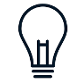 Bezorg ons een zo volledig mogelijk dossier zodat wij uw milieuvergunningsaanvraag kunnen analyseren en snel volledig kunnen verklaren. De kans bestaat echter dat wij u andere aanvullende informatie zullen vragen, bij analyse van uw dossier of na een bezoek aan uw inrichtingen. Bijvoorbeeld een technische fiche specifiek voor uw inrichtingen.Hulp nodig?Neem contact op met:hub.brussels indien uw vraag betrekking heeft op een onderneming of een handelszaak, via e-mail; In de andere gevallen:Leefmilieu Brussel (klasse 1A/1B/2 “publiek”/1D), eveneens via e-mail. De gemeentelijke administratie betrokken bij uw aanvraag (klasse 2)Lijst van de kadersKader 1 :	Plaats van exploitatie	4Kader 2 :	Informatie over de aanvrager - contact 	4Kader 3 :	Uw aanvraag	6Kader 4 :	Veiligheid	7Kader 5 :	Waterbeheer: regenwater en afvalwater	8Kader 6 :	Afval	11Kader 7 :	Gevaarlijke producten	12Kader 8 :	Ingedeelde inrichtingen van deze aanvraag	13Kader 9 :	Bodemonderzoek	13Kader 10 :	Mobiliteit	16Kader 11 :	Werkings- en leveringsuren	18Kader 12 :	Energie	19Kader 13 :	Bescherming van de natuur	20Kader 14 :	Beschrijvende nota	20Kader 15 :	Plannen en beschrijving van de exploitatiesite	22Dossierkosten	23Lijst van bijlagen	24Uw handtekening	26Hoe en waar uw dossier indienen?	26Vervolg van de procedure	28Plaats van exploitatieTerug naar de lijst van de kadersInformatie over de aanvrager - contact Terug naar de lijst van de kadersUw aanvraagTerug naar de lijst van de kadersVeiligheidTerug naar de lijst van de kadersWaterbeheer: regenwater en afvalwaterTerug naar de lijst van de kaders AfvalTerug naar de lijst van de kadersGevaarlijke productenTerug naar de lijst van de kadersIngedeelde inrichtingen van deze aanvraagTerug naar de lijst van de kaders BodemonderzoekTerug naar de lijst met kadersMobiliteitTerug naar de lijst van de kadersWerkings- en leveringsurenTerug naar de lijst van de kadersEnergieTerug naar de lijst van de kadersBescherming van de natuurTerug naar de lijst van de kaders Beschrijvende notaTerug naar de lijst van de kadersPlannen en beschrijving van de exploitatiesiteTerug naar de lijst van de kadersDossierkostenTerug naar de lijst van de kadersLijst van bijlagenTerug naar de lijst van de kadersUw handtekeningIndien de ondergetekende niet de toekomstige houder of de wettelijke vertegenwoordiger van de toekomstige houder van de milieuvergunning is, moet u een mandaat toevoegen in één exemplaar.Hoe en waar uw dossier indienen?Het dossier moet de volgende elementen bevatten:Het ingevulde en ondertekende aanvraagformulier; De bijlagen (zie tabel: Lijst van bijlagen);De noodzakelijke kopieën in het geval van een papieren verzending.Dien uw dossier of elektronisch (dit is de eenvoudigste en snelste manier van communiceren), of op papier in.Raadpleeg de tabel hieronder om op basis van de vergunningsklasse en het gekozen formaat te weten hoe en waar uw dossier in te dienen.Vervolg van de procedureHet vervolg van de procedure vindt u op onze informatiepagina’s:Vergunning van klasse 1AVergunning van klasse 1BVergunning van klasse 2Vergunning van klasse 1DUw persoonsgegevens worden door Leefmilieu Brussel of de gemeente verwerkt voor de behandeling en follow-up van uw aanvraag- of aangiftedossier, in overeenstemming met de ordonnantie van 5 juni 1997 betreffende de milieuvergunningen.Uw gegevens worden bewaard gedurende de volledige duur van de follow-up van uw aanvraag en voor zolang de toelating die eruit voortvloeit juridische effecten heeft, onder meer gelet op de dwingende verplichtingen bij een stopzetting van de activiteit. Leefmilieu Brussel en de gemeente zijn onderworpen aan verplichtingen inzake de transparantie van milieu-informatie, onder meer krachtens het gezamenlijke decreet en ordonnantie van 16 mei 2019 van het Brussels Hoofdstedelijk Gewest, de Gemeenschappelijke Gemeenschapscommissie en de Franse Gemeenschapscommissie betreffende de openbaarheid van bestuur bij de Brusselse instellingen.U kunt uw gegevens inzien, corrigeren en verwijderen door contact met leefmilieu Brussel op te nemen per e-mail (permit@leefmilieu.brussels) of per post (Leefmilieu Brussel, afdeling Vergunningen en Partnerschappen, Havenlaan 86C/3000, 1000 Brussel) of door de gemeentelijke administratie te contacteren via de contactgegevens die opgenomen zijn in de tabel van volgende link.U kunt ook contact opnemen met onze functionaris voor gegevensbescherming per e-mail (privacy@leefmilieu.brussels) of per post (Leefmilieu Brussel, Privacy, Havenlaan 86C/3000, 1000 Brussel).In voorkomend geval kunt u een klacht indienen bij de Gegevensbeschermingsautoriteit (Drukpersstraat 35, 1000 Brussel). Brussels Hoofdstedelijk GewesteasyPermit-formulier MilieuvergunningsaanvraagInrichtingen van klasse 1A – 1B – 2 – 1DGemeente van de plaats van de exploitatie (waarop de aanvraag betrekking heeft)Legende die in het formulier wordt gebruiktBeweeg de muisaanwijzer over dit logo voor aanvullende informatie. Houd geen rekening met “ctrl+click”.Plaats van exploitatiePlaats van exploitatieStraatNr. en busPostcodeGemeenteAInformatie over de aanvragerInformatie over de aanvragerInformatie over de aanvragerInformatie over de aanvragerUw identiteit als aanvrager	Kruis slechts één vakje aan.Uw identiteit als aanvrager	Kruis slechts één vakje aan.Uw identiteit als aanvrager	Kruis slechts één vakje aan.Uw identiteit als aanvrager	Kruis slechts één vakje aan.Natuurlijke persoonNatuurlijke persoonNatuurlijke persoonNaamNaamNaamVoornaamVoornaamVoornaamStraatStraatStraatNr. en busNr. en busNr. en busPostcodePostcodePostcodeGemeenteGemeenteGemeenteE-mailE-mailE-mailGSM / TelefoonGSM / TelefoonGSM / TelefoonRechtspersoonRechtspersoonRechtspersoonNaamNaamNaamRechtsvormRechtsvormRechtsvormOndernemingsnummerOndernemingsnummerOndernemingsnummerNaam van de vertegenwoordigerNaam van de vertegenwoordigerNaam van de vertegenwoordigerVoornaam van de vertegenwoordigerVoornaam van de vertegenwoordigerVoornaam van de vertegenwoordigerE-mailE-mailE-mailGSM / TelefoonGSM / TelefoonGSM / TelefoonMaatschappelijke zetelMaatschappelijke zetelMaatschappelijke zetelMaatschappelijke zetelStraatStraatStraatNr. en busNr. en busNr. en busPostcodePostcodePostcodeGemeenteGemeenteGemeenteVertegenwoordigt u als aanvrager een publiekrechtelijke rechtspersoon ?Vertegenwoordigt u als aanvrager een publiekrechtelijke rechtspersoon ?Vertegenwoordigt u als aanvrager een publiekrechtelijke rechtspersoon ?Vertegenwoordigt u als aanvrager een publiekrechtelijke rechtspersoon ?JaJaJaNeeNeeNeeBent u als aanvrager eigenaar van het gebouw of van het deel van het gebouw waar zich de exploitatie bevindt waarop de aanvraag betrekking heeft?Bent u als aanvrager eigenaar van het gebouw of van het deel van het gebouw waar zich de exploitatie bevindt waarop de aanvraag betrekking heeft?Bent u als aanvrager eigenaar van het gebouw of van het deel van het gebouw waar zich de exploitatie bevindt waarop de aanvraag betrekking heeft?Bent u als aanvrager eigenaar van het gebouw of van het deel van het gebouw waar zich de exploitatie bevindt waarop de aanvraag betrekking heeft?☐JaJaJaNeeNeeNeeBContact Contact Contact Contact Contactpersoon Enkel aan te vullen indien de contactpersoon niet de aanvrager is zoals opgenomen onder punt AContactpersoon Enkel aan te vullen indien de contactpersoon niet de aanvrager is zoals opgenomen onder punt AContactpersoon Enkel aan te vullen indien de contactpersoon niet de aanvrager is zoals opgenomen onder punt AContactpersoon Enkel aan te vullen indien de contactpersoon niet de aanvrager is zoals opgenomen onder punt ANaamNaamVoornaamVoornaamFunctieFunctieNaam van de ondernemingNaam van de ondernemingStraatStraatNr. en busNr. en busPostcodePostcodeGemeenteGemeenteE-mailE-mailGSM / TelefoonGSM / TelefoonHoe wilt u uw aanvraag indienen en communiceren in het kader van deze aanvraag? Kruis slechts één vakje aan.Hoe wilt u uw aanvraag indienen en communiceren in het kader van deze aanvraag? Kruis slechts één vakje aan.Hoe wilt u uw aanvraag indienen en communiceren in het kader van deze aanvraag? Kruis slechts één vakje aan.Elektronisch Elektronisch  Vermeld het elektronische adres dat door de administratie zal worden gebruikt voor elke communicatie: Vermeld het elektronische adres dat door de administratie zal worden gebruikt voor elke communicatie:Voor elke elektronische communicatie met Leefmilieu Brussel in het kader van uw dossier, gebruik het adres permit-pemv@leefmilieu.brussels . De technische uitvoeringsbepalingen zijn opgenomen in de overeenkomst inzake elektronische communicatie.Opgelet: voor de aanvragen van milieuvergunningen van klasse 2 waarvoor de gemeente bevoegd is, raadpleeg de tabel van de milieudiensten van de Gemeenten (kolom “Indiening van dossiers in elektronisch formaat”) om te weten of het mogelijk is om elektronisch te communiceren.Voor elke elektronische communicatie met Leefmilieu Brussel in het kader van uw dossier, gebruik het adres permit-pemv@leefmilieu.brussels . De technische uitvoeringsbepalingen zijn opgenomen in de overeenkomst inzake elektronische communicatie.Opgelet: voor de aanvragen van milieuvergunningen van klasse 2 waarvoor de gemeente bevoegd is, raadpleeg de tabel van de milieudiensten van de Gemeenten (kolom “Indiening van dossiers in elektronisch formaat”) om te weten of het mogelijk is om elektronisch te communiceren.Per briefPer brief Postadres voor briefwisseling over deze aanvraag	Vink slechts één vakje aan. Postadres voor briefwisseling over deze aanvraag	Vink slechts één vakje aan.Adres van de aanvragerAdres van de contactpersoonWelke vergunning vraagt u aan?	Kruis slechts één vakje aan.Welke vergunning vraagt u aan?	Kruis slechts één vakje aan.Welke vergunning vraagt u aan?	Kruis slechts één vakje aan.Welke vergunning vraagt u aan?	Kruis slechts één vakje aan.Welke vergunning vraagt u aan?	Kruis slechts één vakje aan.Nieuwe milieuvergunning Nieuwe milieuvergunning Als uw aanvraag betrekking heeft op de uitbreiding van een bestaande milieuvergunning, geef de referentie van de basisvergunning:Hernieuwing van een milieuvergunning Hernieuwing van een milieuvergunning Vermeld de referentie van de te hernieuwen vergunning:Milieuvergunning die volgt op het verkrijgen van een voorafgaand attest Milieuvergunning die volgt op het verkrijgen van een voorafgaand attest Zijn de gevraagde ingedeelde inrichtingen bestaand? Kruis slechts één vakje aan.Zijn de gevraagde ingedeelde inrichtingen bestaand? Kruis slechts één vakje aan.Zijn de gevraagde ingedeelde inrichtingen bestaand? Kruis slechts één vakje aan.Zijn de gevraagde ingedeelde inrichtingen bestaand? Kruis slechts één vakje aan.Zijn de gevraagde ingedeelde inrichtingen bestaand? Kruis slechts één vakje aan.Nee, alle gevraagde ingedeelde inrichtingen zijn in projectfase.Nee, alle gevraagde ingedeelde inrichtingen zijn in projectfase.Nee, alle gevraagde ingedeelde inrichtingen zijn in projectfase.Ja, alle gevraagde ingedeelde inrichtingen zijn bestaand of de werken zijn begonnen.Bijvoorbeeld:de installatie is aanwezig op de plaats van uitbating;de aanleg van een betonnen vloerplaat;de afbakening van nieuwe parkeerplaatsen m.b.v. een verflijn;de installatie van een nieuwe machine of de vervanging van een oude machine …Ja, alle gevraagde ingedeelde inrichtingen zijn bestaand of de werken zijn begonnen.Bijvoorbeeld:de installatie is aanwezig op de plaats van uitbating;de aanleg van een betonnen vloerplaat;de afbakening van nieuwe parkeerplaatsen m.b.v. een verflijn;de installatie van een nieuwe machine of de vervanging van een oude machine …Ja, alle gevraagde ingedeelde inrichtingen zijn bestaand of de werken zijn begonnen.Bijvoorbeeld:de installatie is aanwezig op de plaats van uitbating;de aanleg van een betonnen vloerplaat;de afbakening van nieuwe parkeerplaatsen m.b.v. een verflijn;de installatie van een nieuwe machine of de vervanging van een oude machine …Ja, gedeeltelijkBijvoorbeeld: mijn milieuvergunning dekt een deel van mijn ingedeelde inrichtingen.Ja, gedeeltelijkBijvoorbeeld: mijn milieuvergunning dekt een deel van mijn ingedeelde inrichtingen.Ja, gedeeltelijkBijvoorbeeld: mijn milieuvergunning dekt een deel van mijn ingedeelde inrichtingen.Vermeld de ingedeelde inrichtingen die aanwezig moeten zijn:Vermeld de ingedeelde inrichtingen die aanwezig moeten zijn:Vermeld de ingedeelde inrichtingen die aanwezig moeten zijn:Voorwerp van de aanvraag  Voorwerp van de aanvraag  Voorwerp van de aanvraag  Voorwerp van de aanvraag  Voorwerp van de aanvraag  Beschrijf in enkele woorden het voorwerp van de aanvraag: Beschrijf in enkele woorden het voorwerp van de aanvraag: Bouw - Renovatie	 U mag meerdere vakjes aankruisen.Bouw - Renovatie	 U mag meerdere vakjes aankruisen.Bouw - Renovatie	 U mag meerdere vakjes aankruisen.Bouw - Renovatie	 U mag meerdere vakjes aankruisen.Bouw - Renovatie	 U mag meerdere vakjes aankruisen.Bouwproject op een onbebouwd perceelBouwproject op een onbebouwd perceelRenovatieproject (waarvoor er al dan niet een stedenbouwkundige vergunning noodzakelijk is)Renovatieproject (waarvoor er al dan niet een stedenbouwkundige vergunning noodzakelijk is)Afbraak voorzienAfbraak voorzienGeen werken voorzien Geen werken voorzien Vereist het project een stedenbouwkundige vergunningVereist het project een stedenbouwkundige vergunningVereist het project een stedenbouwkundige vergunningVereist het project een stedenbouwkundige vergunningVereist het project een stedenbouwkundige vergunningJaJaNeeNeeIndien u JA hebt geantwoord, voeg dan een kopie van uw aanvraagformulier van stedenbouwkundige vergunning toe in bijlage 2.Indien u JA hebt geantwoord, voeg dan een kopie van uw aanvraagformulier van stedenbouwkundige vergunning toe in bijlage 2.Kenmerken van de inrichtingen of van het goed	U mag meerdere vakjes aankruisen.Kenmerken van de inrichtingen of van het goed	U mag meerdere vakjes aankruisen.Kenmerken van de inrichtingen of van het goed	U mag meerdere vakjes aankruisen.Kenmerken van de inrichtingen of van het goed	U mag meerdere vakjes aankruisen.Kenmerken van de inrichtingen of van het goed	U mag meerdere vakjes aankruisen.De aanvraag heeft betrekking op inrichtingen van openbaar nut  of exploitatie van een hulpbron van openbaar nut (grondwaterwinning).De aanvraag heeft betrekking op inrichtingen van openbaar nut  of exploitatie van een hulpbron van openbaar nut (grondwaterwinning).Het goed waarin de inrichtingen gelegen zijn, is als erfgoed geklasseerd of de beschermingsprocedure ervan loopt, of staat op de bewaarlijst van het erfgoed of een procedure tot bescherming werd geopend.Het goed waarin de inrichtingen gelegen zijn, is als erfgoed geklasseerd of de beschermingsprocedure ervan loopt, of staat op de bewaarlijst van het erfgoed of een procedure tot bescherming werd geopend.De aanvraag heeft geen betrekking op deze situaties.De aanvraag heeft geen betrekking op deze situaties.Taal van het dossier Kruis slechts één vakje aan.Taal van het dossier Kruis slechts één vakje aan.Taal van het dossier Kruis slechts één vakje aan.Taal van het dossier Kruis slechts één vakje aan.Taal van het dossier Kruis slechts één vakje aan.Taal van het dossier Kruis slechts één vakje aan.De taal van het dossier bepaalt de taal van de behandeling van het dossier en de beslissing.De taal van het dossier bepaalt de taal van de behandeling van het dossier en de beslissing.De taal van het dossier bepaalt de taal van de behandeling van het dossier en de beslissing.De taal van het dossier bepaalt de taal van de behandeling van het dossier en de beslissing.De taal van het dossier bepaalt de taal van de behandeling van het dossier en de beslissing.De taal van het dossier bepaalt de taal van de behandeling van het dossier en de beslissing.NederlandsNederlandsNederlandsNederlandsNederlandsFransFransFransFransFransAElektrische installatiesNiet van toepassingDit geldt niet voor u als:U geen elektrische installatie hebt die uw ingedeelde inrichtingen van stroom voorziet Uw aanvraag betrekking heeft op een nieuw project waarvan de elektrische installaties nog niet actief zijnUw aanvraag betrekking heeft op een zware renovatie tijdens dewelke de elektrische installaties gerenoveerd worden.Van toepassingVoeg het laatste periodiek controleverslag van de elektrische installaties door een erkend organisme toe aan bijlage 3: Verslag < 5 jaar voor Laagspanning Verslag < 1 jaar voor HoogspanningBSEVESO Niet van toepassingU bent niet betrokken als uw aanvraag betrekking heeft op een milieuvergunning van klasse 2 of 1D.Ga dan naar Kader 5: Waterbeheer: regenwater en afvalwaterIs de exploitatiesite gebonden aan de SEVESO-reglementering?JaNeeARegenwaterbeheerRegenwaterbeheerRegenwaterbeheerRegenwaterbeheerRegenwaterbeheerBetreft uw aanvraag:	U mag meerdere vakjes aankruisen.Betreft uw aanvraag:	U mag meerdere vakjes aankruisen.Betreft uw aanvraag:	U mag meerdere vakjes aankruisen.Betreft uw aanvraag:	U mag meerdere vakjes aankruisen.Betreft uw aanvraag:	U mag meerdere vakjes aankruisen.De bouw van een nieuw gebouw of een afbraak-heropbouwDe bouw van een nieuw gebouw of een afbraak-heropbouwDe bouw van een nieuw gebouw of een afbraak-heropbouwDe bouw van een nieuw gebouw of een afbraak-heropbouwDe wijziging van een bestaand gebouw waarbij het grondoppervlak vergroot met meer dan 20 m²De wijziging van een bestaand gebouw waarbij het grondoppervlak vergroot met meer dan 20 m²De wijziging van een bestaand gebouw waarbij het grondoppervlak vergroot met meer dan 20 m²De wijziging van een bestaand gebouw waarbij het grondoppervlak vergroot met meer dan 20 m²Een wijziging van het wateropvangsysteem van de dakenEen wijziging van het wateropvangsysteem van de dakenEen wijziging van het wateropvangsysteem van de dakenEen wijziging van het wateropvangsysteem van de dakenDe herinrichting van de omgeving van een bestaand gebouw waarbij het ondoorlaatbaar oppervlak van het terrein vergroot of wijzigt (verandering bekleding, …) met meer dan 20 m²De herinrichting van de omgeving van een bestaand gebouw waarbij het ondoorlaatbaar oppervlak van het terrein vergroot of wijzigt (verandering bekleding, …) met meer dan 20 m²De herinrichting van de omgeving van een bestaand gebouw waarbij het ondoorlaatbaar oppervlak van het terrein vergroot of wijzigt (verandering bekleding, …) met meer dan 20 m²De herinrichting van de omgeving van een bestaand gebouw waarbij het ondoorlaatbaar oppervlak van het terrein vergroot of wijzigt (verandering bekleding, …) met meer dan 20 m²Indien uw aanvraag geen betrekking heeft op een van de bovenvermelde gevallen, ga dan rechtstreeks naar punt B: afvalwaterbeheer.Indien uw aanvraag geen betrekking heeft op een van de bovenvermelde gevallen, ga dan rechtstreeks naar punt B: afvalwaterbeheer.Indien uw aanvraag geen betrekking heeft op een van de bovenvermelde gevallen, ga dan rechtstreeks naar punt B: afvalwaterbeheer.Indien uw aanvraag geen betrekking heeft op een van de bovenvermelde gevallen, ga dan rechtstreeks naar punt B: afvalwaterbeheer.Indien u enkel het vakje hebt aangekruist dat overeenkomt met « De herinrichting van de omgeving van een bestaand gebouw waarbij het ondoorlaatbaar oppervlak van het terrein vergroot of wijzigt (verandering bekleding, …) met meer dan 20 m²», ga dan rechtstreeks naar punt Beheer van regenwater op het perceel.Indien u enkel het vakje hebt aangekruist dat overeenkomt met « De herinrichting van de omgeving van een bestaand gebouw waarbij het ondoorlaatbaar oppervlak van het terrein vergroot of wijzigt (verandering bekleding, …) met meer dan 20 m²», ga dan rechtstreeks naar punt Beheer van regenwater op het perceel.Indien u enkel het vakje hebt aangekruist dat overeenkomt met « De herinrichting van de omgeving van een bestaand gebouw waarbij het ondoorlaatbaar oppervlak van het terrein vergroot of wijzigt (verandering bekleding, …) met meer dan 20 m²», ga dan rechtstreeks naar punt Beheer van regenwater op het perceel.Indien u enkel het vakje hebt aangekruist dat overeenkomt met « De herinrichting van de omgeving van een bestaand gebouw waarbij het ondoorlaatbaar oppervlak van het terrein vergroot of wijzigt (verandering bekleding, …) met meer dan 20 m²», ga dan rechtstreeks naar punt Beheer van regenwater op het perceel.Hergebruik van het regenwaterHergebruik van het regenwaterHergebruik van het regenwaterHergebruik van het regenwaterHergebruik van het regenwaterU moet overwegen om een systeem van hergebruik van regenwater in werking te stellen dat een recuperatieciterne bevat dat is verbonden met verzamelpunten (WC, wasbekken, buitenkraan, …).U moet overwegen om een systeem van hergebruik van regenwater in werking te stellen dat een recuperatieciterne bevat dat is verbonden met verzamelpunten (WC, wasbekken, buitenkraan, …).U moet overwegen om een systeem van hergebruik van regenwater in werking te stellen dat een recuperatieciterne bevat dat is verbonden met verzamelpunten (WC, wasbekken, buitenkraan, …).U moet overwegen om een systeem van hergebruik van regenwater in werking te stellen dat een recuperatieciterne bevat dat is verbonden met verzamelpunten (WC, wasbekken, buitenkraan, …).Om het volume van de te plaatsen opslagtank te bepalen, moet u de Calculator Hergebruik aanvullen. Vervolgens voegt u het toe als bijlage 4.1.Om het volume van de te plaatsen opslagtank te bepalen, moet u de Calculator Hergebruik aanvullen. Vervolgens voegt u het toe als bijlage 4.1.Om het volume van de te plaatsen opslagtank te bepalen, moet u de Calculator Hergebruik aanvullen. Vervolgens voegt u het toe als bijlage 4.1.Om het volume van de te plaatsen opslagtank te bepalen, moet u de Calculator Hergebruik aanvullen. Vervolgens voegt u het toe als bijlage 4.1.Voeg als bijlage 4.2 een schema toe met de volgende elementen en hun aansluitingen:Oppervlaktes van de daken aangesloten op de opslagtanken.Oppervlaktes van de daken die niet zijn aangesloten op de opslagtanken.  Motiveer in de “beschrijvende nota” (zie Kader 14)  het ontbreken van een aansluiting (hoogte van het groendak substraat, functie onverenigbaar met hergebruik, enz.).Volume van de opslagtanken.Gebruikspunten gelinkt aan de opslagtanken (WC, kranen, wasmachines, …).Voeg als bijlage 4.2 een schema toe met de volgende elementen en hun aansluitingen:Oppervlaktes van de daken aangesloten op de opslagtanken.Oppervlaktes van de daken die niet zijn aangesloten op de opslagtanken.  Motiveer in de “beschrijvende nota” (zie Kader 14)  het ontbreken van een aansluiting (hoogte van het groendak substraat, functie onverenigbaar met hergebruik, enz.).Volume van de opslagtanken.Gebruikspunten gelinkt aan de opslagtanken (WC, kranen, wasmachines, …).Voeg als bijlage 4.2 een schema toe met de volgende elementen en hun aansluitingen:Oppervlaktes van de daken aangesloten op de opslagtanken.Oppervlaktes van de daken die niet zijn aangesloten op de opslagtanken.  Motiveer in de “beschrijvende nota” (zie Kader 14)  het ontbreken van een aansluiting (hoogte van het groendak substraat, functie onverenigbaar met hergebruik, enz.).Volume van de opslagtanken.Gebruikspunten gelinkt aan de opslagtanken (WC, kranen, wasmachines, …).Voeg als bijlage 4.2 een schema toe met de volgende elementen en hun aansluitingen:Oppervlaktes van de daken aangesloten op de opslagtanken.Oppervlaktes van de daken die niet zijn aangesloten op de opslagtanken.  Motiveer in de “beschrijvende nota” (zie Kader 14)  het ontbreken van een aansluiting (hoogte van het groendak substraat, functie onverenigbaar met hergebruik, enz.).Volume van de opslagtanken.Gebruikspunten gelinkt aan de opslagtanken (WC, kranen, wasmachines, …).Wanneer het volume van recuperatietanken en/of het aantal voorziene WC’s in uw project minder is dan aanbevolen in de “Calculator Hergebruik”, motiveer waarom dit zo is in de “beschrijvende nota” (zie kader 14) Wanneer het volume van recuperatietanken en/of het aantal voorziene WC’s in uw project minder is dan aanbevolen in de “Calculator Hergebruik”, motiveer waarom dit zo is in de “beschrijvende nota” (zie kader 14) Wanneer het volume van recuperatietanken en/of het aantal voorziene WC’s in uw project minder is dan aanbevolen in de “Calculator Hergebruik”, motiveer waarom dit zo is in de “beschrijvende nota” (zie kader 14) Wanneer het volume van recuperatietanken en/of het aantal voorziene WC’s in uw project minder is dan aanbevolen in de “Calculator Hergebruik”, motiveer waarom dit zo is in de “beschrijvende nota” (zie kader 14) Om goed uw verplichtingen te kennen en te begrijpen, vragen wij u om de algemene voorwaarden Hergebruik van regenwater te raadplegen.
Voor meer technische informatie over de mogelijkheden tot hergebruik van regenwater, kan u het dossier Hergebruik regenwater van de Gids Duurzame Gebouwen raadplegen.Om goed uw verplichtingen te kennen en te begrijpen, vragen wij u om de algemene voorwaarden Hergebruik van regenwater te raadplegen.
Voor meer technische informatie over de mogelijkheden tot hergebruik van regenwater, kan u het dossier Hergebruik regenwater van de Gids Duurzame Gebouwen raadplegen.Om goed uw verplichtingen te kennen en te begrijpen, vragen wij u om de algemene voorwaarden Hergebruik van regenwater te raadplegen.
Voor meer technische informatie over de mogelijkheden tot hergebruik van regenwater, kan u het dossier Hergebruik regenwater van de Gids Duurzame Gebouwen raadplegen.Om goed uw verplichtingen te kennen en te begrijpen, vragen wij u om de algemene voorwaarden Hergebruik van regenwater te raadplegen.
Voor meer technische informatie over de mogelijkheden tot hergebruik van regenwater, kan u het dossier Hergebruik regenwater van de Gids Duurzame Gebouwen raadplegen.Indien u in het begin van punt A enkel het vakje hebt aangekruist dat overeenkomt met « Een wijziging van het wateropvangsysteem van de daken », ga vervolgens rechtstreeks naar punt B: afvalwaterbeheer.Indien u in het begin van punt A enkel het vakje hebt aangekruist dat overeenkomt met « Een wijziging van het wateropvangsysteem van de daken », ga vervolgens rechtstreeks naar punt B: afvalwaterbeheer.Indien u in het begin van punt A enkel het vakje hebt aangekruist dat overeenkomt met « Een wijziging van het wateropvangsysteem van de daken », ga vervolgens rechtstreeks naar punt B: afvalwaterbeheer.Indien u in het begin van punt A enkel het vakje hebt aangekruist dat overeenkomt met « Een wijziging van het wateropvangsysteem van de daken », ga vervolgens rechtstreeks naar punt B: afvalwaterbeheer.Beheer van regenwater op het perceelBeheer van regenwater op het perceelBeheer van regenwater op het perceelBeheer van regenwater op het perceelBeheer van regenwater op het perceelU moet een beheer van regenwater op uw perceel (buiten hergebruik) voorzien.Een goed beheer van regenwater op het perceel moet toelaten om alle regenwater op de site op te vangen zonder afvoer naar buiten.U moet een beheer van regenwater op uw perceel (buiten hergebruik) voorzien.Een goed beheer van regenwater op het perceel moet toelaten om alle regenwater op de site op te vangen zonder afvoer naar buiten.U moet een beheer van regenwater op uw perceel (buiten hergebruik) voorzien.Een goed beheer van regenwater op het perceel moet toelaten om alle regenwater op de site op te vangen zonder afvoer naar buiten.U moet een beheer van regenwater op uw perceel (buiten hergebruik) voorzien.Een goed beheer van regenwater op het perceel moet toelaten om alle regenwater op de site op te vangen zonder afvoer naar buiten.Om de volumes te bepalen voor regenwaterbeheer, moet u de Perceel Calculator aanvullen. Vervolgens voegt u het toe als bijlage 4.3.Om de volumes te bepalen voor regenwaterbeheer, moet u de Perceel Calculator aanvullen. Vervolgens voegt u het toe als bijlage 4.3.Om de volumes te bepalen voor regenwaterbeheer, moet u de Perceel Calculator aanvullen. Vervolgens voegt u het toe als bijlage 4.3.Om de volumes te bepalen voor regenwaterbeheer, moet u de Perceel Calculator aanvullen. Vervolgens voegt u het toe als bijlage 4.3.Beschrijf duidelijk het systeem van beheer van regenwater op uw perceel in de “beschrijvende nota” (zie Kader 14)  Beschrijf duidelijk het systeem van beheer van regenwater op uw perceel in de “beschrijvende nota” (zie Kader 14)  Beschrijf duidelijk het systeem van beheer van regenwater op uw perceel in de “beschrijvende nota” (zie Kader 14)  Beschrijf duidelijk het systeem van beheer van regenwater op uw perceel in de “beschrijvende nota” (zie Kader 14)  Voeg als bijlage 4.4 een projectplan toe die de volgende informatie aangeeft:De inplanting van de oppervlakten van de niet-doorlaatbare oppervlakten;De rol  van de verschillende oppervlakten in het beheer van regenwater;De eventuele aansluiting op een andere inrichting voor beheer van regenwater  ;De oppervlakten van volle grond;De locatie van verschillende inrichtingen voor regenwaterbeheer alsook hun dimensies: breedte, lengte, diepte, afmetingen;De afbakening van elke verzamelde oppervlakte met betrekking tot de inrichtingen voor regenwaterbeheer.Voeg als bijlage 4.4 een projectplan toe die de volgende informatie aangeeft:De inplanting van de oppervlakten van de niet-doorlaatbare oppervlakten;De rol  van de verschillende oppervlakten in het beheer van regenwater;De eventuele aansluiting op een andere inrichting voor beheer van regenwater  ;De oppervlakten van volle grond;De locatie van verschillende inrichtingen voor regenwaterbeheer alsook hun dimensies: breedte, lengte, diepte, afmetingen;De afbakening van elke verzamelde oppervlakte met betrekking tot de inrichtingen voor regenwaterbeheer.Voeg als bijlage 4.4 een projectplan toe die de volgende informatie aangeeft:De inplanting van de oppervlakten van de niet-doorlaatbare oppervlakten;De rol  van de verschillende oppervlakten in het beheer van regenwater;De eventuele aansluiting op een andere inrichting voor beheer van regenwater  ;De oppervlakten van volle grond;De locatie van verschillende inrichtingen voor regenwaterbeheer alsook hun dimensies: breedte, lengte, diepte, afmetingen;De afbakening van elke verzamelde oppervlakte met betrekking tot de inrichtingen voor regenwaterbeheer.Voeg als bijlage 4.4 een projectplan toe die de volgende informatie aangeeft:De inplanting van de oppervlakten van de niet-doorlaatbare oppervlakten;De rol  van de verschillende oppervlakten in het beheer van regenwater;De eventuele aansluiting op een andere inrichting voor beheer van regenwater  ;De oppervlakten van volle grond;De locatie van verschillende inrichtingen voor regenwaterbeheer alsook hun dimensies: breedte, lengte, diepte, afmetingen;De afbakening van elke verzamelde oppervlakte met betrekking tot de inrichtingen voor regenwaterbeheer.Voeg als bijlage 4.5 een doorsnede van elke inrichting voor regenwaterbeheer toe, die de dimensies herneemt en het verzamelde oppervlak aanduidt dat dit terugbrengt.Voeg als bijlage 4.5 een doorsnede van elke inrichting voor regenwaterbeheer toe, die de dimensies herneemt en het verzamelde oppervlak aanduidt dat dit terugbrengt.Voeg als bijlage 4.5 een doorsnede van elke inrichting voor regenwaterbeheer toe, die de dimensies herneemt en het verzamelde oppervlak aanduidt dat dit terugbrengt.Voeg als bijlage 4.5 een doorsnede van elke inrichting voor regenwaterbeheer toe, die de dimensies herneemt en het verzamelde oppervlak aanduidt dat dit terugbrengt.Voeg als bijlage 4.6 een beschrijvend schema over het principe van de werking van het regenwaterbeheer van elk oppervlak of van het geheel toe.Voeg als bijlage 4.6 een beschrijvend schema over het principe van de werking van het regenwaterbeheer van elk oppervlak of van het geheel toe.Voeg als bijlage 4.6 een beschrijvend schema over het principe van de werking van het regenwaterbeheer van elk oppervlak of van het geheel toe.Voeg als bijlage 4.6 een beschrijvend schema over het principe van de werking van het regenwaterbeheer van elk oppervlak of van het geheel toe.Indien lozingen zich voordoen buiten de site en/of indien de infiltratie van watervolumes verschillend zijn van wat er is aangeraden in de “Perceel Calculator”, verduidelijk ook waarom in de “beschrijvende nota” (zie Kader 14) Indien lozingen zich voordoen buiten de site en/of indien de infiltratie van watervolumes verschillend zijn van wat er is aangeraden in de “Perceel Calculator”, verduidelijk ook waarom in de “beschrijvende nota” (zie Kader 14) Indien lozingen zich voordoen buiten de site en/of indien de infiltratie van watervolumes verschillend zijn van wat er is aangeraden in de “Perceel Calculator”, verduidelijk ook waarom in de “beschrijvende nota” (zie Kader 14) Indien lozingen zich voordoen buiten de site en/of indien de infiltratie van watervolumes verschillend zijn van wat er is aangeraden in de “Perceel Calculator”, verduidelijk ook waarom in de “beschrijvende nota” (zie Kader 14) Indien u voorziet om water op te slaan via een stormbekken  van 10 m³ of meer, moet u de rubriek 179 selecteren van de lijst van ingedeelde inrichtingen (zie Kader 8: Ingedeelde inrichtingen van deze aanvraag).Indien u voorziet om water op te slaan via een stormbekken  van 10 m³ of meer, moet u de rubriek 179 selecteren van de lijst van ingedeelde inrichtingen (zie Kader 8: Ingedeelde inrichtingen van deze aanvraag).Indien u voorziet om water op te slaan via een stormbekken  van 10 m³ of meer, moet u de rubriek 179 selecteren van de lijst van ingedeelde inrichtingen (zie Kader 8: Ingedeelde inrichtingen van deze aanvraag).Indien u voorziet om water op te slaan via een stormbekken  van 10 m³ of meer, moet u de rubriek 179 selecteren van de lijst van ingedeelde inrichtingen (zie Kader 8: Ingedeelde inrichtingen van deze aanvraag).Om goed uw verplichtingen te begrijpen en te kennen, vragen wij u om de algemene voorwaarden Beheer van regenwater op het perceel te raadplegen.U kan ook het dossier raadplegen beheer regenwater op het perceel van de Gids Duurzame GebouwenRaadpleeg ook de FAQ’s betreffende duurzaam beheer van water.Om goed uw verplichtingen te begrijpen en te kennen, vragen wij u om de algemene voorwaarden Beheer van regenwater op het perceel te raadplegen.U kan ook het dossier raadplegen beheer regenwater op het perceel van de Gids Duurzame GebouwenRaadpleeg ook de FAQ’s betreffende duurzaam beheer van water.Om goed uw verplichtingen te begrijpen en te kennen, vragen wij u om de algemene voorwaarden Beheer van regenwater op het perceel te raadplegen.U kan ook het dossier raadplegen beheer regenwater op het perceel van de Gids Duurzame GebouwenRaadpleeg ook de FAQ’s betreffende duurzaam beheer van water.Om goed uw verplichtingen te begrijpen en te kennen, vragen wij u om de algemene voorwaarden Beheer van regenwater op het perceel te raadplegen.U kan ook het dossier raadplegen beheer regenwater op het perceel van de Gids Duurzame GebouwenRaadpleeg ook de FAQ’s betreffende duurzaam beheer van water.Indien u specifieke vragen heeft of begeleiding nodig heeft, stuur uw aanvragen per mail naar de facilitator water.Indien u specifieke vragen heeft of begeleiding nodig heeft, stuur uw aanvragen per mail naar de facilitator water.Indien u specifieke vragen heeft of begeleiding nodig heeft, stuur uw aanvragen per mail naar de facilitator water.Indien u specifieke vragen heeft of begeleiding nodig heeft, stuur uw aanvragen per mail naar de facilitator water.BBeheer van afvalwaterBeheer van afvalwaterBeheer van afvalwaterBeheer van afvalwaterBeheer van afvalwaterProduceert uw exploitatie afvalwater?Produceert uw exploitatie afvalwater?Produceert uw exploitatie afvalwater?Produceert uw exploitatie afvalwater?Produceert uw exploitatie afvalwater?JaJaJaJaNeeNeeNeeNeeIndien u NEE hebt geantwoord: ga naar kader 6: Afval.Indien u NEE hebt geantwoord: ga naar kader 6: Afval.Indien u NEE hebt geantwoord: ga naar kader 6: Afval.Indien u NEE hebt geantwoord: ga naar kader 6: Afval.Welk type van afvalwater produceert u?Welk type van afvalwater produceert u?Welk type van afvalwater produceert u?Welk type van afvalwater produceert u?Huishoudelijk afvalwater 



Huishoudelijk afvalwater 



Huishoudelijk afvalwater 



Niet-huishoudelijk afvalwater Niet-huishoudelijk afvalwater Niet-huishoudelijk afvalwater Waar loost u afvalwater? 		U mag meerdere vakjes aankruisen U zal worden gevraagd de lozingspunten aan te duiden op de plannen van de inrichtingen gevraagd in kader 15: Plannen en beschrijving van de exploitatiesite.Waar loost u afvalwater? 		U mag meerdere vakjes aankruisen U zal worden gevraagd de lozingspunten aan te duiden op de plannen van de inrichtingen gevraagd in kader 15: Plannen en beschrijving van de exploitatiesite.Waar loost u afvalwater? 		U mag meerdere vakjes aankruisen U zal worden gevraagd de lozingspunten aan te duiden op de plannen van de inrichtingen gevraagd in kader 15: Plannen en beschrijving van de exploitatiesite.Waar loost u afvalwater? 		U mag meerdere vakjes aankruisen U zal worden gevraagd de lozingspunten aan te duiden op de plannen van de inrichtingen gevraagd in kader 15: Plannen en beschrijving van de exploitatiesite.In de rioolIn de rioolIn de rioolIn het oppervlaktewater  In het oppervlaktewater  In het oppervlaktewater  Door infiltratie in de bodem. Door infiltratie in de bodem. Door infiltratie in de bodem. Vermeld het type van infiltratie (zinkput, dispersiebuis, …):Vermeld het type van infiltratie (zinkput, dispersiebuis, …):Ander procedé (vermeld):Ander procedé (vermeld):Behandelt u het afvalwater voordat u het loost?Behandelt u het afvalwater voordat u het loost?Behandelt u het afvalwater voordat u het loost?Behandelt u het afvalwater voordat u het loost?JaJaJaNeeNeeNeeIndien u JA hebt geantwoord, vermeld het type van behandeling.Bijvoorbeeld: koolwaterstofscheider, vetafscheider, fysico-chemisch zuiveringssysteem, biologisch zuiveringssysteem zoals een ministation, septische putten, …Indien u JA hebt geantwoord, vermeld het type van behandeling.Bijvoorbeeld: koolwaterstofscheider, vetafscheider, fysico-chemisch zuiveringssysteem, biologisch zuiveringssysteem zoals een ministation, septische putten, …Indien u JA hebt geantwoord, vermeld het type van behandeling.Bijvoorbeeld: koolwaterstofscheider, vetafscheider, fysico-chemisch zuiveringssysteem, biologisch zuiveringssysteem zoals een ministation, septische putten, …Type van behandeling:Met uitzondering van koolwaterstofafscheiders, vetafscheiders, zandvangers, bezinkputten, slibafscheiders, filters en systemen voor de behandeling van leidingwater (waterverzachter), valt elk systeem voor de behandeling en dispersie van afvalwater  onder rubriek 56. In dit geval moet deze rubriek worden opgenomen in de tabel met ingedeelde inrichtingen (zie kader 8 : Ingedeelde inrichtingen van deze aanvraag).Met uitzondering van koolwaterstofafscheiders, vetafscheiders, zandvangers, bezinkputten, slibafscheiders, filters en systemen voor de behandeling van leidingwater (waterverzachter), valt elk systeem voor de behandeling en dispersie van afvalwater  onder rubriek 56. In dit geval moet deze rubriek worden opgenomen in de tabel met ingedeelde inrichtingen (zie kader 8 : Ingedeelde inrichtingen van deze aanvraag).Met uitzondering van koolwaterstofafscheiders, vetafscheiders, zandvangers, bezinkputten, slibafscheiders, filters en systemen voor de behandeling van leidingwater (waterverzachter), valt elk systeem voor de behandeling en dispersie van afvalwater  onder rubriek 56. In dit geval moet deze rubriek worden opgenomen in de tabel met ingedeelde inrichtingen (zie kader 8 : Ingedeelde inrichtingen van deze aanvraag).Met uitzondering van koolwaterstofafscheiders, vetafscheiders, zandvangers, bezinkputten, slibafscheiders, filters en systemen voor de behandeling van leidingwater (waterverzachter), valt elk systeem voor de behandeling en dispersie van afvalwater  onder rubriek 56. In dit geval moet deze rubriek worden opgenomen in de tabel met ingedeelde inrichtingen (zie kader 8 : Ingedeelde inrichtingen van deze aanvraag).Met uitzondering van koolwaterstofafscheiders, vetafscheiders, zandvangers, bezinkputten, slibafscheiders, filters en systemen voor de behandeling van leidingwater (waterverzachter), valt elk systeem voor de behandeling en dispersie van afvalwater  onder rubriek 56. In dit geval moet deze rubriek worden opgenomen in de tabel met ingedeelde inrichtingen (zie kader 8 : Ingedeelde inrichtingen van deze aanvraag).Voor afvalwater, voeg het volgende toe:aan bijlage 4.7: het laatste attest van onderhoud en ruiming van de behandelingsinstallatie indien u een behandelingsinstallatie voor afvalwater gebruikt;aan bijlage 4.8: het laatste analyseverslag indien u analyses van uw afvalwater uitvoert.Voor de afvalwaterbehandelingssystemen die onder rubriek 56 vallen, beschrijf het behandelingssysteem en de eventuele zuiveringsrendementen in de “beschrijvende nota” (zie kader 14) Voor afvalwater, voeg het volgende toe:aan bijlage 4.7: het laatste attest van onderhoud en ruiming van de behandelingsinstallatie indien u een behandelingsinstallatie voor afvalwater gebruikt;aan bijlage 4.8: het laatste analyseverslag indien u analyses van uw afvalwater uitvoert.Voor de afvalwaterbehandelingssystemen die onder rubriek 56 vallen, beschrijf het behandelingssysteem en de eventuele zuiveringsrendementen in de “beschrijvende nota” (zie kader 14) Voor afvalwater, voeg het volgende toe:aan bijlage 4.7: het laatste attest van onderhoud en ruiming van de behandelingsinstallatie indien u een behandelingsinstallatie voor afvalwater gebruikt;aan bijlage 4.8: het laatste analyseverslag indien u analyses van uw afvalwater uitvoert.Voor de afvalwaterbehandelingssystemen die onder rubriek 56 vallen, beschrijf het behandelingssysteem en de eventuele zuiveringsrendementen in de “beschrijvende nota” (zie kader 14) Voor afvalwater, voeg het volgende toe:aan bijlage 4.7: het laatste attest van onderhoud en ruiming van de behandelingsinstallatie indien u een behandelingsinstallatie voor afvalwater gebruikt;aan bijlage 4.8: het laatste analyseverslag indien u analyses van uw afvalwater uitvoert.Voor de afvalwaterbehandelingssystemen die onder rubriek 56 vallen, beschrijf het behandelingssysteem en de eventuele zuiveringsrendementen in de “beschrijvende nota” (zie kader 14) Voor afvalwater, voeg het volgende toe:aan bijlage 4.7: het laatste attest van onderhoud en ruiming van de behandelingsinstallatie indien u een behandelingsinstallatie voor afvalwater gebruikt;aan bijlage 4.8: het laatste analyseverslag indien u analyses van uw afvalwater uitvoert.Voor de afvalwaterbehandelingssystemen die onder rubriek 56 vallen, beschrijf het behandelingssysteem en de eventuele zuiveringsrendementen in de “beschrijvende nota” (zie kader 14) Hebt u voor sorteermodaliteiten gezorgd (bv.: vuilnisbakken, containers, ...) voor de selectieve inzameling van afvalstoffen? Hebt u voor sorteermodaliteiten gezorgd (bv.: vuilnisbakken, containers, ...) voor de selectieve inzameling van afvalstoffen? JaNeeIndien u JA hebt geantwoord, voeg dan foto’s van de gebruikte sorteermodaliteiten toe aan bijlage 5.1.Indien u NEE hebt geantwoord, beschrijf dan in uw “beschrijvende nota” (zie kader 14)  hoe u de sortering van uw afval gaat aanpakken.Indien uw vraag uitsluitend betrekking heeft op een woongebouw, ga dan naar kader 8 : Ingedeelde inrichtingen van deze aanvraag.Indien uw vraag uitsluitend betrekking heeft op een woongebouw, ga dan naar kader 8 : Ingedeelde inrichtingen van deze aanvraag.Zamelt u afval in als nevenactiviteit, of bent u dit van plan? Zamelt u afval in als nevenactiviteit, of bent u dit van plan? JaNeeIndien u JA hebt geantwoord, vermeld dan in uw “beschrijvende nota” (zie kader 14) welk type van afval u inzamelt en waar dit afval vandaan komt.Voor de bestaande inrichtingenVoor de bestaande inrichtingenVoeg de recentste traceerbaarheidsdocumenten, die bewijzen dat u uw afval hebt afgevoerd (met inbegrip van de niet-ingedeelde afvalstoffen) via de passende filialen, toe aan bijlage 5.2. Voeg de recentste traceerbaarheidsdocumenten, die bewijzen dat u uw afval hebt afgevoerd (met inbegrip van de niet-ingedeelde afvalstoffen) via de passende filialen, toe aan bijlage 5.2. Een overzicht van de informatie die verplicht op de traceerbaarheidsdocumenten moet staan, vindt u op de pagina Uw verplichte documenten: traceerbaarheidsregeling.Indien u kantoren of woningen exploiteert, mag u deze kader overslaan	Ga in dat geval naar kader 8 : Ingedeelde inrichtingen van deze aanvraag.In de andere gevallen moet u alleen een inventaris van gevaarlijke producten invullen indien u gevaarlijke producten hebt.Hoe weet u of u gevaarlijke producten hebt?Identificeer alle gevaarlijke producten met behulp van het etiket en/of de veiligheidsfiche (VF). Indien u deze niet hebt, vraag ze dan aan uw leverancier die deze moet verstrekken, zelfs indien u de producten hebt gekocht in een doe-het-zelfzaak.Raadpleeg onze informatiepagina: gevaarlijke producten en de milieuvergunning. Aan de hand van de informatie op deze pagina kunt u uw gevaarlijke producten identificeren.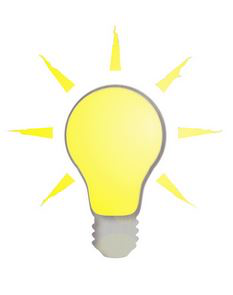 U vindt er een volledige tabel met gevaarpictogrammen en de bijhorende gevaaraanduidingen.Indien u geen gevaarlijke producten hebt, ga door naar kader 8 : Ingedeelde inrichtingen van deze aanvraag.Hoe vul ik de inventaris van gevaarlijke producten in?Vul de inventaris van gevaarlijke producten correct en volledig in.Gebruik de gids om de inventaris van gevaarlijke producten op te stellen.Voeg de kopie van de inventaris van gevaarlijke producten toe aan bijlage 6. Hoe bepaalt u de ingedeelde inrichtingen van uw activiteit?Raadpleeg de tool easyPermit. Deze tool bevat een lijst van de ingedeelde inrichtingen die in het algemeen worden aangetroffen in een bepaalde activiteitensector, alsook de documenten en informatie die moeten worden verstrekt voor deze ingedeelde inrichtingen.Voeg toe aan bijlage 1:De tabel van de ingedeelde inrichtingen verkregen via de tool easyPermit;Alle documenten en informatie betreffende uw ingedeelde inrichtingen die zijn vastgelegd in deze tool. Zijn uw ingedeelde inrichtingen onderworpen aan het advies van de DBDMH?Controleer of de kolom "DBDMH" in de tabel met ingedeelde inrichtingen, verkregen via de easyPermit zoektool, gemarkeerd is voor één of meer van de gevraagde ingedeelde inrichtingen.
Indien van toepassing: voeg het aanvraagformulier tot preventieadvies en de volledig ingevulde en ondertekende beschrijvende fiche in bijlage 7 toe.Waar het formulier en de beschrijvende fiche vinden?AExploitatie van activiteiten die een risico voor de bodem vormenExploitatie van activiteiten die een risico voor de bodem vormenExploitatie van activiteiten die een risico voor de bodem vormenExploitatie van activiteiten die een risico voor de bodem vormenExploitatie van activiteiten die een risico voor de bodem vormenExploiteert u een potentiële risicoactiviteit of bent u van plan een potentiële risicoactiviteit te exploiteren, in project of bestaand? Om de potentiële risicoactiviteiten te identificeren kan u gebruik maken van de tabel van ingedeelde inrichtingen, verkregen via de tool easyPermit, of raadpleeg de volledige lijst van ingedeelde inrichtingen. Potentiële risicoactiviteiten worden aangegeven met een ‘X’ in de kolom ‘vermoedelijke risicoactiviteit’Exploiteert u een potentiële risicoactiviteit of bent u van plan een potentiële risicoactiviteit te exploiteren, in project of bestaand? Om de potentiële risicoactiviteiten te identificeren kan u gebruik maken van de tabel van ingedeelde inrichtingen, verkregen via de tool easyPermit, of raadpleeg de volledige lijst van ingedeelde inrichtingen. Potentiële risicoactiviteiten worden aangegeven met een ‘X’ in de kolom ‘vermoedelijke risicoactiviteit’Exploiteert u een potentiële risicoactiviteit of bent u van plan een potentiële risicoactiviteit te exploiteren, in project of bestaand? Om de potentiële risicoactiviteiten te identificeren kan u gebruik maken van de tabel van ingedeelde inrichtingen, verkregen via de tool easyPermit, of raadpleeg de volledige lijst van ingedeelde inrichtingen. Potentiële risicoactiviteiten worden aangegeven met een ‘X’ in de kolom ‘vermoedelijke risicoactiviteit’Exploiteert u een potentiële risicoactiviteit of bent u van plan een potentiële risicoactiviteit te exploiteren, in project of bestaand? Om de potentiële risicoactiviteiten te identificeren kan u gebruik maken van de tabel van ingedeelde inrichtingen, verkregen via de tool easyPermit, of raadpleeg de volledige lijst van ingedeelde inrichtingen. Potentiële risicoactiviteiten worden aangegeven met een ‘X’ in de kolom ‘vermoedelijke risicoactiviteit’Exploiteert u een potentiële risicoactiviteit of bent u van plan een potentiële risicoactiviteit te exploiteren, in project of bestaand? Om de potentiële risicoactiviteiten te identificeren kan u gebruik maken van de tabel van ingedeelde inrichtingen, verkregen via de tool easyPermit, of raadpleeg de volledige lijst van ingedeelde inrichtingen. Potentiële risicoactiviteiten worden aangegeven met een ‘X’ in de kolom ‘vermoedelijke risicoactiviteit’JaJaJaJaNeeNeeNeeNeeAls u NEE hebt geantwoord, ga dan direct naar punt B: Handelingen en werken in contact met de bodemAls u NEE hebt geantwoord, ga dan direct naar punt B: Handelingen en werken in contact met de bodemAls u NEE hebt geantwoord, ga dan direct naar punt B: Handelingen en werken in contact met de bodemAls u NEE hebt geantwoord, ga dan direct naar punt B: Handelingen en werken in contact met de bodemAls u JA hebt geantwoord, moet u de volgende twee punten, in de vermelde volgorde, controleren om te weten of deze inrichtingen werkelijk als risicoactiviteiten in de zin van het Brusselse besluit van 17 december 2009 tot vaststelling van de lijst van de risicoactiviteiten (zie artikel 2, §2) moeten worden beschouwd:Als u JA hebt geantwoord, moet u de volgende twee punten, in de vermelde volgorde, controleren om te weten of deze inrichtingen werkelijk als risicoactiviteiten in de zin van het Brusselse besluit van 17 december 2009 tot vaststelling van de lijst van de risicoactiviteiten (zie artikel 2, §2) moeten worden beschouwd:Als u JA hebt geantwoord, moet u de volgende twee punten, in de vermelde volgorde, controleren om te weten of deze inrichtingen werkelijk als risicoactiviteiten in de zin van het Brusselse besluit van 17 december 2009 tot vaststelling van de lijst van de risicoactiviteiten (zie artikel 2, §2) moeten worden beschouwd:Als u JA hebt geantwoord, moet u de volgende twee punten, in de vermelde volgorde, controleren om te weten of deze inrichtingen werkelijk als risicoactiviteiten in de zin van het Brusselse besluit van 17 december 2009 tot vaststelling van de lijst van de risicoactiviteiten (zie artikel 2, §2) moeten worden beschouwd:Als de potentiële risicoactiviteiten die u hebt geïdentificeerd gescheiden zijn van de grond door een niveau (verdiep of kelder), waardoor er geen communicatieroute tussen de verontreinigende stoffen op uw bedrijf en de grond meer is, moeten ze niet als risicoactiviteiten worden beschouwd.Voorbeeld: een olietank van meer dan 500 liter in een ruimte boven een kelderVoor de potentiële risicoactiviteiten die u nog steeds hebt na punt 1 hierboven, controleert u in de kolom ‘beperkingen’ van de tabel in de lijst van de risicoactiviteiten of er voor de betrokken ingedeelde inrichting een uitzondering bestaat. Voorbeeld voor rubriek 88: Een stookolieopslagfaciliteit tot 10.000 liter is geen risicoactiviteit, tenzij ze bedoeld is om voertuigen te bevoorradenRaadpleeg de meestgestelde vragen over het verband tussen de milieuvergunning en het bodemonderzoekHebt u specifieke vragen, stel ze dan per e-mail of neem telefonisch contact op met de bodemfacilitator op 02/775 75 75Als de potentiële risicoactiviteiten die u hebt geïdentificeerd gescheiden zijn van de grond door een niveau (verdiep of kelder), waardoor er geen communicatieroute tussen de verontreinigende stoffen op uw bedrijf en de grond meer is, moeten ze niet als risicoactiviteiten worden beschouwd.Voorbeeld: een olietank van meer dan 500 liter in een ruimte boven een kelderVoor de potentiële risicoactiviteiten die u nog steeds hebt na punt 1 hierboven, controleert u in de kolom ‘beperkingen’ van de tabel in de lijst van de risicoactiviteiten of er voor de betrokken ingedeelde inrichting een uitzondering bestaat. Voorbeeld voor rubriek 88: Een stookolieopslagfaciliteit tot 10.000 liter is geen risicoactiviteit, tenzij ze bedoeld is om voertuigen te bevoorradenRaadpleeg de meestgestelde vragen over het verband tussen de milieuvergunning en het bodemonderzoekHebt u specifieke vragen, stel ze dan per e-mail of neem telefonisch contact op met de bodemfacilitator op 02/775 75 75Als de potentiële risicoactiviteiten die u hebt geïdentificeerd gescheiden zijn van de grond door een niveau (verdiep of kelder), waardoor er geen communicatieroute tussen de verontreinigende stoffen op uw bedrijf en de grond meer is, moeten ze niet als risicoactiviteiten worden beschouwd.Voorbeeld: een olietank van meer dan 500 liter in een ruimte boven een kelderVoor de potentiële risicoactiviteiten die u nog steeds hebt na punt 1 hierboven, controleert u in de kolom ‘beperkingen’ van de tabel in de lijst van de risicoactiviteiten of er voor de betrokken ingedeelde inrichting een uitzondering bestaat. Voorbeeld voor rubriek 88: Een stookolieopslagfaciliteit tot 10.000 liter is geen risicoactiviteit, tenzij ze bedoeld is om voertuigen te bevoorradenRaadpleeg de meestgestelde vragen over het verband tussen de milieuvergunning en het bodemonderzoekHebt u specifieke vragen, stel ze dan per e-mail of neem telefonisch contact op met de bodemfacilitator op 02/775 75 75Als de potentiële risicoactiviteiten die u hebt geïdentificeerd gescheiden zijn van de grond door een niveau (verdiep of kelder), waardoor er geen communicatieroute tussen de verontreinigende stoffen op uw bedrijf en de grond meer is, moeten ze niet als risicoactiviteiten worden beschouwd.Voorbeeld: een olietank van meer dan 500 liter in een ruimte boven een kelderVoor de potentiële risicoactiviteiten die u nog steeds hebt na punt 1 hierboven, controleert u in de kolom ‘beperkingen’ van de tabel in de lijst van de risicoactiviteiten of er voor de betrokken ingedeelde inrichting een uitzondering bestaat. Voorbeeld voor rubriek 88: Een stookolieopslagfaciliteit tot 10.000 liter is geen risicoactiviteit, tenzij ze bedoeld is om voertuigen te bevoorradenRaadpleeg de meestgestelde vragen over het verband tussen de milieuvergunning en het bodemonderzoekHebt u specifieke vragen, stel ze dan per e-mail of neem telefonisch contact op met de bodemfacilitator op 02/775 75 75Als de potentiële risicoactiviteiten die u hebt geïdentificeerd gescheiden zijn van de grond door een niveau (verdiep of kelder), waardoor er geen communicatieroute tussen de verontreinigende stoffen op uw bedrijf en de grond meer is, moeten ze niet als risicoactiviteiten worden beschouwd.Voorbeeld: een olietank van meer dan 500 liter in een ruimte boven een kelderVoor de potentiële risicoactiviteiten die u nog steeds hebt na punt 1 hierboven, controleert u in de kolom ‘beperkingen’ van de tabel in de lijst van de risicoactiviteiten of er voor de betrokken ingedeelde inrichting een uitzondering bestaat. Voorbeeld voor rubriek 88: Een stookolieopslagfaciliteit tot 10.000 liter is geen risicoactiviteit, tenzij ze bedoeld is om voertuigen te bevoorradenRaadpleeg de meestgestelde vragen over het verband tussen de milieuvergunning en het bodemonderzoekHebt u specifieke vragen, stel ze dan per e-mail of neem telefonisch contact op met de bodemfacilitator op 02/775 75 75Zijn één of meer van uw installaties ingedeeld als risicoactiviteiten voor de bodem of het grondwater?Kruis slechts één vakje aanZijn één of meer van uw installaties ingedeeld als risicoactiviteiten voor de bodem of het grondwater?Kruis slechts één vakje aanZijn één of meer van uw installaties ingedeeld als risicoactiviteiten voor de bodem of het grondwater?Kruis slechts één vakje aanZijn één of meer van uw installaties ingedeeld als risicoactiviteiten voor de bodem of het grondwater?Kruis slechts één vakje aanZijn één of meer van uw installaties ingedeeld als risicoactiviteiten voor de bodem of het grondwater?Kruis slechts één vakje aanJaJaJaJaNeeNeeNeeNeeAls u NEE hebt geantwoord, ga dan direct naar punt B: Handelingen en werken in contact met de bodemAls u NEE hebt geantwoord, ga dan direct naar punt B: Handelingen en werken in contact met de bodemAls u NEE hebt geantwoord, ga dan direct naar punt B: Handelingen en werken in contact met de bodemAls u NEE hebt geantwoord, ga dan direct naar punt B: Handelingen en werken in contact met de bodemAls u JA hebt geantwoord, dan moet een verkennend bodemonderzoek (VBO) worden uitgevoerd op grond van de ordonnantie van 5 maart 2009 betreffende het beheer en de sanering van verontreinigde bodems. In voorkomend geval kan een vrijstelling van een dergelijk onderzoek worden verkregen van Leefmilieu Brussel.Dit onderzoek moet worden uitgevoerd door een bodemverontreinigingsdeskundige die verantwoordelijk is voor de indiening ervan via het officiële BRUSOIL-platform. Als u JA hebt geantwoord, dan moet een verkennend bodemonderzoek (VBO) worden uitgevoerd op grond van de ordonnantie van 5 maart 2009 betreffende het beheer en de sanering van verontreinigde bodems. In voorkomend geval kan een vrijstelling van een dergelijk onderzoek worden verkregen van Leefmilieu Brussel.Dit onderzoek moet worden uitgevoerd door een bodemverontreinigingsdeskundige die verantwoordelijk is voor de indiening ervan via het officiële BRUSOIL-platform. Als u JA hebt geantwoord, dan moet een verkennend bodemonderzoek (VBO) worden uitgevoerd op grond van de ordonnantie van 5 maart 2009 betreffende het beheer en de sanering van verontreinigde bodems. In voorkomend geval kan een vrijstelling van een dergelijk onderzoek worden verkregen van Leefmilieu Brussel.Dit onderzoek moet worden uitgevoerd door een bodemverontreinigingsdeskundige die verantwoordelijk is voor de indiening ervan via het officiële BRUSOIL-platform. Als u JA hebt geantwoord, dan moet een verkennend bodemonderzoek (VBO) worden uitgevoerd op grond van de ordonnantie van 5 maart 2009 betreffende het beheer en de sanering van verontreinigde bodems. In voorkomend geval kan een vrijstelling van een dergelijk onderzoek worden verkregen van Leefmilieu Brussel.Dit onderzoek moet worden uitgevoerd door een bodemverontreinigingsdeskundige die verantwoordelijk is voor de indiening ervan via het officiële BRUSOIL-platform. Vermeld het dossiernummer en de datum van indiening van de studie in BRUSOILVermeld het dossiernummer en de datum van indiening van de studie in BRUSOILReferentie:Voorbeeld: SOL/00263/2010  Vermeld het dossiernummer en de datum van indiening van de studie in BRUSOILVermeld het dossiernummer en de datum van indiening van de studie in BRUSOILIndieningsdatum:BHandelingen en werken in contact met de bodemVoorbeelden: uitbreiding van het gebouw in contact met de grond, oppervlakte-uitgraving voor de bouw van een nieuwe plaat, kelder, vloerverwarming, ombouw van een ruimte die in contact staat met de grond (geen kelder onder) voor industrieel/ambachtelijk gebruik naar een woon- of horecagebruik, vernietiging van een bestaande bekleding voor het maken van een tuin.Handelingen en werken in contact met de bodemVoorbeelden: uitbreiding van het gebouw in contact met de grond, oppervlakte-uitgraving voor de bouw van een nieuwe plaat, kelder, vloerverwarming, ombouw van een ruimte die in contact staat met de grond (geen kelder onder) voor industrieel/ambachtelijk gebruik naar een woon- of horecagebruik, vernietiging van een bestaande bekleding voor het maken van een tuin.Handelingen en werken in contact met de bodemVoorbeelden: uitbreiding van het gebouw in contact met de grond, oppervlakte-uitgraving voor de bouw van een nieuwe plaat, kelder, vloerverwarming, ombouw van een ruimte die in contact staat met de grond (geen kelder onder) voor industrieel/ambachtelijk gebruik naar een woon- of horecagebruik, vernietiging van een bestaande bekleding voor het maken van een tuin.Handelingen en werken in contact met de bodemVoorbeelden: uitbreiding van het gebouw in contact met de grond, oppervlakte-uitgraving voor de bouw van een nieuwe plaat, kelder, vloerverwarming, ombouw van een ruimte die in contact staat met de grond (geen kelder onder) voor industrieel/ambachtelijk gebruik naar een woon- of horecagebruik, vernietiging van een bestaande bekleding voor het maken van een tuin.Handelingen en werken in contact met de bodemVoorbeelden: uitbreiding van het gebouw in contact met de grond, oppervlakte-uitgraving voor de bouw van een nieuwe plaat, kelder, vloerverwarming, ombouw van een ruimte die in contact staat met de grond (geen kelder onder) voor industrieel/ambachtelijk gebruik naar een woon- of horecagebruik, vernietiging van een bestaande bekleding voor het maken van een tuin.Als u na uw analyse in punt A hierboven een verkennend bodemonderzoek (VBO) moet uitvoeren, kunt u direct overgaan naar Kader 10: MobiliteitAls u na uw analyse in punt A hierboven een verkennend bodemonderzoek (VBO) moet uitvoeren, kunt u direct overgaan naar Kader 10: MobiliteitAls u na uw analyse in punt A hierboven een verkennend bodemonderzoek (VBO) moet uitvoeren, kunt u direct overgaan naar Kader 10: MobiliteitAls u na uw analyse in punt A hierboven een verkennend bodemonderzoek (VBO) moet uitvoeren, kunt u direct overgaan naar Kader 10: MobiliteitAls u na uw analyse in punt A hierboven een verkennend bodemonderzoek (VBO) moet uitvoeren, kunt u direct overgaan naar Kader 10: MobiliteitHeeft uw project te maken met handelingen en werken op een oppervlakte > 20 m²? Kruis slechts één vakje aanHeeft uw project te maken met handelingen en werken op een oppervlakte > 20 m²? Kruis slechts één vakje aanHeeft uw project te maken met handelingen en werken op een oppervlakte > 20 m²? Kruis slechts één vakje aanHeeft uw project te maken met handelingen en werken op een oppervlakte > 20 m²? Kruis slechts één vakje aanHeeft uw project te maken met handelingen en werken op een oppervlakte > 20 m²? Kruis slechts één vakje aanJaJaJaJaNeeNeeNeeNeeAls u NEE hebt geantwoord, ga dan direct naar Kader 10: MobiliteitAls u NEE hebt geantwoord, ga dan direct naar Kader 10: MobiliteitAls u NEE hebt geantwoord, ga dan direct naar Kader 10: MobiliteitAls u NEE hebt geantwoord, ga dan direct naar Kader 10: MobiliteitAls u JA hebt geantwoord:Bepaal de bodemcategorie van de kadastrale percelen van de exploitatiesite op de kaart van de inventaris van de bodemtoestandRaadpleeg de website over de inventaris van de bodemtoestand voor meer informatie.Als u JA hebt geantwoord:Bepaal de bodemcategorie van de kadastrale percelen van de exploitatiesite op de kaart van de inventaris van de bodemtoestandRaadpleeg de website over de inventaris van de bodemtoestand voor meer informatie.Als u JA hebt geantwoord:Bepaal de bodemcategorie van de kadastrale percelen van de exploitatiesite op de kaart van de inventaris van de bodemtoestandRaadpleeg de website over de inventaris van de bodemtoestand voor meer informatie.Als u JA hebt geantwoord:Bepaal de bodemcategorie van de kadastrale percelen van de exploitatiesite op de kaart van de inventaris van de bodemtoestandRaadpleeg de website over de inventaris van de bodemtoestand voor meer informatie.Is de bodemcategorie van één of meer kadastrale percelen van de exploitatiesite in categorie 0 of gecombineerd met 0?Kruis slechts één vakje aanIs de bodemcategorie van één of meer kadastrale percelen van de exploitatiesite in categorie 0 of gecombineerd met 0?Kruis slechts één vakje aanIs de bodemcategorie van één of meer kadastrale percelen van de exploitatiesite in categorie 0 of gecombineerd met 0?Kruis slechts één vakje aanIs de bodemcategorie van één of meer kadastrale percelen van de exploitatiesite in categorie 0 of gecombineerd met 0?Kruis slechts één vakje aanIs de bodemcategorie van één of meer kadastrale percelen van de exploitatiesite in categorie 0 of gecombineerd met 0?Kruis slechts één vakje aanJaJaJaJaNeeNeeNeeNeeAls u NEE hebt geantwoord, ga dan direct naar Kader 10: MobiliteitAls u NEE hebt geantwoord, ga dan direct naar Kader 10: MobiliteitAls u NEE hebt geantwoord, ga dan direct naar Kader 10: MobiliteitAls u NEE hebt geantwoord, ga dan direct naar Kader 10: MobiliteitAls u JA hebt geantwoord, moet een verkennend bodemonderzoek (VBO) worden uitgevoerd op grond van de ordonnantie van 5 maart 2009 betreffende het beheer en de sanering van verontreinigde bodems. In voorkomend geval kan een vrijstelling van een dergelijk onderzoek worden verkregen van Leefmilieu Brussel.Dit onderzoek moet worden uitgevoerd door een bodemverontreinigingsdeskundige die verantwoordelijk is voor de indiening ervan via het officiële BRUSOIL-platform. Als u JA hebt geantwoord, moet een verkennend bodemonderzoek (VBO) worden uitgevoerd op grond van de ordonnantie van 5 maart 2009 betreffende het beheer en de sanering van verontreinigde bodems. In voorkomend geval kan een vrijstelling van een dergelijk onderzoek worden verkregen van Leefmilieu Brussel.Dit onderzoek moet worden uitgevoerd door een bodemverontreinigingsdeskundige die verantwoordelijk is voor de indiening ervan via het officiële BRUSOIL-platform. Als u JA hebt geantwoord, moet een verkennend bodemonderzoek (VBO) worden uitgevoerd op grond van de ordonnantie van 5 maart 2009 betreffende het beheer en de sanering van verontreinigde bodems. In voorkomend geval kan een vrijstelling van een dergelijk onderzoek worden verkregen van Leefmilieu Brussel.Dit onderzoek moet worden uitgevoerd door een bodemverontreinigingsdeskundige die verantwoordelijk is voor de indiening ervan via het officiële BRUSOIL-platform. Als u JA hebt geantwoord, moet een verkennend bodemonderzoek (VBO) worden uitgevoerd op grond van de ordonnantie van 5 maart 2009 betreffende het beheer en de sanering van verontreinigde bodems. In voorkomend geval kan een vrijstelling van een dergelijk onderzoek worden verkregen van Leefmilieu Brussel.Dit onderzoek moet worden uitgevoerd door een bodemverontreinigingsdeskundige die verantwoordelijk is voor de indiening ervan via het officiële BRUSOIL-platform. Vermeld het dossiernummer en de datum van indiening van de studie in BRUSOILReferentie:Voorbeeld: SOL/00263/2010  Referentie:Voorbeeld: SOL/00263/2010  Vermeld het dossiernummer en de datum van indiening van de studie in BRUSOILIndieningsdatum:Indieningsdatum:AHet verkeer van voertuigenHet verkeer van voertuigenHet verkeer van voertuigenHet verkeer van voertuigenIndien uw inrichtingen of uw activiteit een impact kunnen hebben op de mobiliteit in de wijk en/of Indien voertuigen van meer dan 3,5 ton op de site rondrijdenU moet de milieueffecten ervan grondig analyseren in uw “beschrijvende nota” (zie kader 14).Indien uw inrichtingen of uw activiteit een impact kunnen hebben op de mobiliteit in de wijk en/of Indien voertuigen van meer dan 3,5 ton op de site rondrijdenU moet de milieueffecten ervan grondig analyseren in uw “beschrijvende nota” (zie kader 14).Indien uw inrichtingen of uw activiteit een impact kunnen hebben op de mobiliteit in de wijk en/of Indien voertuigen van meer dan 3,5 ton op de site rondrijdenU moet de milieueffecten ervan grondig analyseren in uw “beschrijvende nota” (zie kader 14).Indien uw inrichtingen of uw activiteit een impact kunnen hebben op de mobiliteit in de wijk en/of Indien voertuigen van meer dan 3,5 ton op de site rondrijdenU moet de milieueffecten ervan grondig analyseren in uw “beschrijvende nota” (zie kader 14).Indien uw inrichtingen of uw activiteit een impact kunnen hebben op de mobiliteit in de wijk en/of Indien voertuigen van meer dan 3,5 ton op de site rondrijdenU moet de milieueffecten ervan grondig analyseren in uw “beschrijvende nota” (zie kader 14).BLeveringenLeveringenLeveringenLeveringenZijn er leveringen nodig op de site?Zijn er leveringen nodig op de site?Zijn er leveringen nodig op de site?Zijn er leveringen nodig op de site?JaJaJaNeeNeeNeeIndien u JA hebt geantwoord: is er een leveringszone voorzien op de site?Indien u JA hebt geantwoord: is er een leveringszone voorzien op de site?Indien u JA hebt geantwoord: is er een leveringszone voorzien op de site?Zo ja, U zal worden verzocht de leveringszone(s) aan te duiden op de plannen van de inrichtingen gevraagd in kader 15.Vermeld in uw “beschrijvende nota” (zie kader 14) de types van voertuigen die toegang hebben (bestelwagens, vrachtwagens, opleggers, …) en hoe vaak dit gebeurt. Zo nee: vermeld waarom in uw “beschrijvende nota” (zie kader 14)Zo ja, U zal worden verzocht de leveringszone(s) aan te duiden op de plannen van de inrichtingen gevraagd in kader 15.Vermeld in uw “beschrijvende nota” (zie kader 14) de types van voertuigen die toegang hebben (bestelwagens, vrachtwagens, opleggers, …) en hoe vaak dit gebeurt. Zo nee: vermeld waarom in uw “beschrijvende nota” (zie kader 14)Zo ja, U zal worden verzocht de leveringszone(s) aan te duiden op de plannen van de inrichtingen gevraagd in kader 15.Vermeld in uw “beschrijvende nota” (zie kader 14) de types van voertuigen die toegang hebben (bestelwagens, vrachtwagens, opleggers, …) en hoe vaak dit gebeurt. Zo nee: vermeld waarom in uw “beschrijvende nota” (zie kader 14)CFietsenstallingenFietsenstallingenFietsenstallingenFietsenstallingenU zal worden gevraagd de duidelijk voorbehouden zones voor het stallen van fietsen, hun oppervlakte en hun capaciteit aan te duiden op het plan van de inrichtingen gevraagd in kader 15: Plannen en beschrijving van de exploitatiesite.Om uw verplichtingen te kennen wat betreft het aantal fietsparkeerplaatsen en de inrichting ervan, zie pagina Fietsenstallingen in de milieuvergunning Indien u deze verplichtingen niet kunt naleven, vermeld dan de verschillen in uw “beschrijvende nota” (zie kader 14).U zal worden gevraagd de duidelijk voorbehouden zones voor het stallen van fietsen, hun oppervlakte en hun capaciteit aan te duiden op het plan van de inrichtingen gevraagd in kader 15: Plannen en beschrijving van de exploitatiesite.Om uw verplichtingen te kennen wat betreft het aantal fietsparkeerplaatsen en de inrichting ervan, zie pagina Fietsenstallingen in de milieuvergunning Indien u deze verplichtingen niet kunt naleven, vermeld dan de verschillen in uw “beschrijvende nota” (zie kader 14).U zal worden gevraagd de duidelijk voorbehouden zones voor het stallen van fietsen, hun oppervlakte en hun capaciteit aan te duiden op het plan van de inrichtingen gevraagd in kader 15: Plannen en beschrijving van de exploitatiesite.Om uw verplichtingen te kennen wat betreft het aantal fietsparkeerplaatsen en de inrichting ervan, zie pagina Fietsenstallingen in de milieuvergunning Indien u deze verplichtingen niet kunt naleven, vermeld dan de verschillen in uw “beschrijvende nota” (zie kader 14).U zal worden gevraagd de duidelijk voorbehouden zones voor het stallen van fietsen, hun oppervlakte en hun capaciteit aan te duiden op het plan van de inrichtingen gevraagd in kader 15: Plannen en beschrijving van de exploitatiesite.Om uw verplichtingen te kennen wat betreft het aantal fietsparkeerplaatsen en de inrichting ervan, zie pagina Fietsenstallingen in de milieuvergunning Indien u deze verplichtingen niet kunt naleven, vermeld dan de verschillen in uw “beschrijvende nota” (zie kader 14).U zal worden gevraagd de duidelijk voorbehouden zones voor het stallen van fietsen, hun oppervlakte en hun capaciteit aan te duiden op het plan van de inrichtingen gevraagd in kader 15: Plannen en beschrijving van de exploitatiesite.Om uw verplichtingen te kennen wat betreft het aantal fietsparkeerplaatsen en de inrichting ervan, zie pagina Fietsenstallingen in de milieuvergunning Indien u deze verplichtingen niet kunt naleven, vermeld dan de verschillen in uw “beschrijvende nota” (zie kader 14).DBWLKEBWLKEBWLKEBWLKEIndien uw tabel van ingedeelde inrichtingen (zie bijlage 1) geen van de volgende rubrieken omvat: 68, 224, dan heeft dit deel geen betrekking op uw dossier.Ga in dat geval rechtstreeks naar deel E: Vervoersplan Indien uw tabel van ingedeelde inrichtingen (zie bijlage 1) geen van de volgende rubrieken omvat: 68, 224, dan heeft dit deel geen betrekking op uw dossier.Ga in dat geval rechtstreeks naar deel E: Vervoersplan Indien uw tabel van ingedeelde inrichtingen (zie bijlage 1) geen van de volgende rubrieken omvat: 68, 224, dan heeft dit deel geen betrekking op uw dossier.Ga in dat geval rechtstreeks naar deel E: Vervoersplan Indien uw tabel van ingedeelde inrichtingen (zie bijlage 1) geen van de volgende rubrieken omvat: 68, 224, dan heeft dit deel geen betrekking op uw dossier.Ga in dat geval rechtstreeks naar deel E: Vervoersplan Indien uw tabel van ingedeelde inrichtingen (zie bijlage 1) geen van de volgende rubrieken omvat: 68, 224, dan heeft dit deel geen betrekking op uw dossier.Ga in dat geval rechtstreeks naar deel E: Vervoersplan Welke activiteit(en) gaat u op de site uitoefenen?	U mag meerdere vakjes aankruisenWelke activiteit(en) gaat u op de site uitoefenen?	U mag meerdere vakjes aankruisenWelke activiteit(en) gaat u op de site uitoefenen?	U mag meerdere vakjes aankruisenWelke activiteit(en) gaat u op de site uitoefenen?	U mag meerdere vakjes aankruisenWoningenIndien uw activiteit uitsluitend betrekking heeft op woningen, ga naar kader 11: Werkings- en leveringsurenWoningenIndien uw activiteit uitsluitend betrekking heeft op woningen, ga naar kader 11: Werkings- en leveringsurenKantoor , hoogtechnologische activiteiten , activiteiten voor de vervaardiging van immateriële goederen Wat is de vloeroppervlakte bestemd voor kantoren, activiteiten voor hoogtechnologische activiteiten en activiteiten voor de vervaardiging van immateriële goederen?Kantoor , hoogtechnologische activiteiten , activiteiten voor de vervaardiging van immateriële goederen Wat is de vloeroppervlakte bestemd voor kantoren, activiteiten voor hoogtechnologische activiteiten en activiteiten voor de vervaardiging van immateriële goederen?Vloeroppervlakte (m²):Handelszaken Handelszaken Andere (vermeld):Andere (vermeld):Wat is de bestemming van de parkings op de site?	U mag meerdere vakjes aankruisenWat is de bestemming van de parkings op de site?	U mag meerdere vakjes aankruisenWat is de bestemming van de parkings op de site?	U mag meerdere vakjes aankruisenWat is de bestemming van de parkings op de site?	U mag meerdere vakjes aankruisenWoningenWoningenKantoren, hoogtechnologische activiteiten, activiteiten voor de vervaardiging van immateriële goederen Kantoren, hoogtechnologische activiteiten, activiteiten voor de vervaardiging van immateriële goederen HandelszakenHandelszakenOpenbare parkingOpenbare parkingAndere (vermeld):Andere (vermeld):Omvat uw project een effectenbeoordeling op het vlak van parkeeraanbod door de reglementering van het BWLKE?Omvat uw project een effectenbeoordeling op het vlak van parkeeraanbod door de reglementering van het BWLKE?Omvat uw project een effectenbeoordeling op het vlak van parkeeraanbod door de reglementering van het BWLKE?Omvat uw project een effectenbeoordeling op het vlak van parkeeraanbod door de reglementering van het BWLKE?Ja	(voeg de effectenbeoordeling op het vlak van het parkeeraanbod (BWLKE) toe aan bijlage 8)Ja	(voeg de effectenbeoordeling op het vlak van het parkeeraanbod (BWLKE) toe aan bijlage 8)NeeNeeEVervoersplanVervoersplanVervoersplanVervoersplanTelt minstens één onderneming op de site meer dan 100 werknemers op het adres vermeld in kader 1 ?	Kruis slechts één vakje aan.Telt minstens één onderneming op de site meer dan 100 werknemers op het adres vermeld in kader 1 ?	Kruis slechts één vakje aan.Telt minstens één onderneming op de site meer dan 100 werknemers op het adres vermeld in kader 1 ?	Kruis slechts één vakje aan.Telt minstens één onderneming op de site meer dan 100 werknemers op het adres vermeld in kader 1 ?	Kruis slechts één vakje aan.JaJaNeeNeeInformatie niet bekend in het huidige stadium van het projectInformatie niet bekend in het huidige stadium van het projectElke onderneming met meer dan 100 werknemers op de site moet beschikken over een bedrijfsvervoerplan.Elke onderneming met meer dan 100 werknemers op de site moet beschikken over een bedrijfsvervoerplan.Elke onderneming met meer dan 100 werknemers op de site moet beschikken over een bedrijfsvervoerplan.Elke onderneming met meer dan 100 werknemers op de site moet beschikken over een bedrijfsvervoerplan.Niet van toepassingDit is niet van toepassing op uw dossier indien de aanvraag uitsluitend betrekking heeft op één of meer gebouwen die bestemd zijn voor huisvesting.Niet van toepassingDit is niet van toepassing op uw dossier indien de aanvraag uitsluitend betrekking heeft op één of meer gebouwen die bestemd zijn voor huisvesting.Vermeld de werkingsuren van de verschillende activiteiten die worden uitgeoefend op de exploitatiesite (werkplaats, handelszaak, kantoor...)Maak een onderscheid tussen de uren voor de productie en voor de verkoop (indien van toepassing).Vermeld de werkingsuren van de verschillende activiteiten die worden uitgeoefend op de exploitatiesite (werkplaats, handelszaak, kantoor...)Maak een onderscheid tussen de uren voor de productie en voor de verkoop (indien van toepassing).Vermeld de werkingsuren van de verschillende activiteiten die worden uitgeoefend op de exploitatiesite (werkplaats, handelszaak, kantoor...)Maak een onderscheid tussen de uren voor de productie en voor de verkoop (indien van toepassing).Activiteiten – Werkplaatsen - UitrustingenActiviteiten – Werkplaatsen - UitrustingenWerkingsuren (dagen en uren)Vermeld van … tot …, van … u tot  … u…Indien een uitrusting niet kan worden stopgezet ‘s nachts : vermeld  24u/24u.Vermeld de leveringsuren Vermeld de leveringsuren Laden - LossenWerkingsuren (dagen en uren)Vermeld van … tot …, van … uur tot  … uurWat is de vloeroppervlakte van de vestiging? Wat is de vloeroppervlakte van de vestiging? Wat is de vloeroppervlakte van de vestiging? Totale vloeroppervlakte :Totale vloeroppervlakte :Bestaande vloeroppervlakte en die geen betrekking heeft op woningen :Bestaande vloeroppervlakte en die geen betrekking heeft op woningen :Als uw aanvraag betrekking heeft op:Een milieuvergunning van klasse 2 (behalve als ze uitgaat van een publiekrechtelijke rechtspersoon of betrekking heeft op inrichtingen van openbaar nut of een handelszaak omvat dat ingedeeld is onder rubriek 90);Een vestiging die nog moet worden gebouwd of op een gebouw dat uitsluitend bestemd is voor huisvesting;Een vestiging waarvan de totale bestaande vloeroppervlakte kleiner is dan 3.500 m² en als deze vestiging geen handelszaak is die is ingedeeld in rubriek 90 noch een fabriek;ga dan naar kader 13: Bescherming van de natuur.In de andere gevallen moet u vermoedelijk een energieaudit uitvoeren zoals bij wet voorzien (besluit van 8 december 2016). Daarom verzoeken wij u onderstaande vraag te beantwoorden.Als uw aanvraag betrekking heeft op:Een milieuvergunning van klasse 2 (behalve als ze uitgaat van een publiekrechtelijke rechtspersoon of betrekking heeft op inrichtingen van openbaar nut of een handelszaak omvat dat ingedeeld is onder rubriek 90);Een vestiging die nog moet worden gebouwd of op een gebouw dat uitsluitend bestemd is voor huisvesting;Een vestiging waarvan de totale bestaande vloeroppervlakte kleiner is dan 3.500 m² en als deze vestiging geen handelszaak is die is ingedeeld in rubriek 90 noch een fabriek;ga dan naar kader 13: Bescherming van de natuur.In de andere gevallen moet u vermoedelijk een energieaudit uitvoeren zoals bij wet voorzien (besluit van 8 december 2016). Daarom verzoeken wij u onderstaande vraag te beantwoorden.Als uw aanvraag betrekking heeft op:Een milieuvergunning van klasse 2 (behalve als ze uitgaat van een publiekrechtelijke rechtspersoon of betrekking heeft op inrichtingen van openbaar nut of een handelszaak omvat dat ingedeeld is onder rubriek 90);Een vestiging die nog moet worden gebouwd of op een gebouw dat uitsluitend bestemd is voor huisvesting;Een vestiging waarvan de totale bestaande vloeroppervlakte kleiner is dan 3.500 m² en als deze vestiging geen handelszaak is die is ingedeeld in rubriek 90 noch een fabriek;ga dan naar kader 13: Bescherming van de natuur.In de andere gevallen moet u vermoedelijk een energieaudit uitvoeren zoals bij wet voorzien (besluit van 8 december 2016). Daarom verzoeken wij u onderstaande vraag te beantwoorden.Geldt de verplichting om een energieaudit uit te voeren voor u?Om te weten of dit op uw dossier van toepassing is, raadpleeg onze webpagina over de energieaudit.Geldt de verplichting om een energieaudit uit te voeren voor u?Om te weten of dit op uw dossier van toepassing is, raadpleeg onze webpagina over de energieaudit.Geldt de verplichting om een energieaudit uit te voeren voor u?Om te weten of dit op uw dossier van toepassing is, raadpleeg onze webpagina over de energieaudit.JaJaNeeNeeIndien u JA hebt geantwoord, dient u uw vergunningsaanvraagdossier aan te vullen:Ofwel met een energieauditverslag dat voldoet aan de volgende voorwaarden:De inhoud moet voldoen aan één van de sjablonen op onze website;De audit wordt uitgevoerd door een auditeur die erkend is in het Brussels Hoofdstedelijk Gewest;De auditeur zet de audit op het internetplatform “E-audits”.Ofwel met een afwijkingsaanvraag via een specifiek formulier, toe te voegen in bijlage 9. Indien u JA hebt geantwoord, dient u uw vergunningsaanvraagdossier aan te vullen:Ofwel met een energieauditverslag dat voldoet aan de volgende voorwaarden:De inhoud moet voldoen aan één van de sjablonen op onze website;De audit wordt uitgevoerd door een auditeur die erkend is in het Brussels Hoofdstedelijk Gewest;De auditeur zet de audit op het internetplatform “E-audits”.Ofwel met een afwijkingsaanvraag via een specifiek formulier, toe te voegen in bijlage 9. Groene ruimten of natuurgebiedenGroene ruimten of natuurgebiedenGroene ruimten of natuurgebiedenGroene ruimten of natuurgebiedenIndien u beschikt over een studie of elke andere informatie met betrekking tot groene ruimten of natuurgebieden (bijvoorbeeld: plannen voor het kappen van bomen, landschappelijke inrichtingen, ….),Voeg dit toe aan bijlage 10.1Indien u beschikt over een studie of elke andere informatie met betrekking tot groene ruimten of natuurgebieden (bijvoorbeeld: plannen voor het kappen van bomen, landschappelijke inrichtingen, ….),Voeg dit toe aan bijlage 10.1Natura 2000 gebied/natuurreservaat/bosreservaatNatura 2000 gebied/natuurreservaat/bosreservaatNatura 2000 gebied/natuurreservaat/bosreservaatNatura 2000 gebied/natuurreservaat/bosreservaatNiet van toepassingU bent niet betrokken als uw aanvraag betrekking heeft op een milieuvergunning van klasse 2 of 1D. Ga dan naar kader 14: Beschrijvende nota.Niet van toepassingU bent niet betrokken als uw aanvraag betrekking heeft op een milieuvergunning van klasse 2 of 1D. Ga dan naar kader 14: Beschrijvende nota.Om te weten of uw project of inrichting zich in een invloedsgebied van een Natura 2000-gebied of een natuur- of bosreservaat bevindt, raadpleeg de kaart van de biodiversiteit in het Brussels Gewest. Typ het adres van de exploitatieplaats in het veld onderaan In de tabel “Datas en zoeken”, kruis “invloedsgebied Natura 2000 en reservaten (60 m)” aan.Om te weten of uw project of inrichting zich in een invloedsgebied van een Natura 2000-gebied of een natuur- of bosreservaat bevindt, raadpleeg de kaart van de biodiversiteit in het Brussels Gewest. Typ het adres van de exploitatieplaats in het veld onderaan In de tabel “Datas en zoeken”, kruis “invloedsgebied Natura 2000 en reservaten (60 m)” aan.Om te weten of uw project of inrichting zich in een invloedsgebied van een Natura 2000-gebied of een natuur- of bosreservaat bevindt, raadpleeg de kaart van de biodiversiteit in het Brussels Gewest. Typ het adres van de exploitatieplaats in het veld onderaan In de tabel “Datas en zoeken”, kruis “invloedsgebied Natura 2000 en reservaten (60 m)” aan.Om te weten of uw project of inrichting zich in een invloedsgebied van een Natura 2000-gebied of een natuur- of bosreservaat bevindt, raadpleeg de kaart van de biodiversiteit in het Brussels Gewest. Typ het adres van de exploitatieplaats in het veld onderaan In de tabel “Datas en zoeken”, kruis “invloedsgebied Natura 2000 en reservaten (60 m)” aan.Bevindt uw project of inrichting zich in het invloedsgebied (oranje zone)?Bevindt uw project of inrichting zich in het invloedsgebied (oranje zone)?Bevindt uw project of inrichting zich in het invloedsgebied (oranje zone)?JaNeeIndien u JA hebt geantwoord, moet u een passende beoordeling laten uitvoeren door een erkend studiebureau op het vlak van effectenstudies.Voeg die toe aan bijlage 10.2AU vraagt een vergunning van klasse 2 of 1D aanU vraagt een vergunning van klasse 2 of 1D aanU moet in een beschrijvende nota alle informatie vermelden/verzamelen die u wordt gevraagd op het aanvraagformulier of in de easyPermit zoektool, alsook alle informatie of uitleg die de bevoegde overheid in staat stelt uw aanvraag beter te begrijpen.U moet in een beschrijvende nota alle informatie vermelden/verzamelen die u wordt gevraagd op het aanvraagformulier of in de easyPermit zoektool, alsook alle informatie of uitleg die de bevoegde overheid in staat stelt uw aanvraag beter te begrijpen.Voeg de “beschrijvende nota” toe aan bijlage 11.Voeg de “beschrijvende nota” toe aan bijlage 11.Voeg de “beschrijvende nota” toe aan bijlage 11.BU vraagt een vergunning van klasse 1B aanU vraagt een vergunning van klasse 1B aanU moet verplicht een effectenverslag voorleggen.U kunt dit verslag zelf opstellen. Indien u moeilijkheden ondervindt bij het opstellen van dit document, kunt u beroep doen op een externe bijstand (bv. een studiebureau of een architect), maar voor deze optie moet u betalen. Uw effectenverslag moet verplicht bepaalde elementen omvatten die zijn vastgelegd in artikel 37 van de ordonnantie betreffende de milieuvergunningen.Het is ook in dit effectenverslag dat u alle gevraagde informatie van het aanvraagformulier of van de easyPermit zoektool (wanneer wordt verwezen naar de beschrijvende nota) moet opnemen.U moet verplicht een effectenverslag voorleggen.U kunt dit verslag zelf opstellen. Indien u moeilijkheden ondervindt bij het opstellen van dit document, kunt u beroep doen op een externe bijstand (bv. een studiebureau of een architect), maar voor deze optie moet u betalen. Uw effectenverslag moet verplicht bepaalde elementen omvatten die zijn vastgelegd in artikel 37 van de ordonnantie betreffende de milieuvergunningen.Het is ook in dit effectenverslag dat u alle gevraagde informatie van het aanvraagformulier of van de easyPermit zoektool (wanneer wordt verwezen naar de beschrijvende nota) moet opnemen.Voeg het effectenverslag toe aan bijlage 11.Voeg het effectenverslag toe aan bijlage 11.Voeg het effectenverslag toe aan bijlage 11.CU vraagt een vergunning van klasse 1A aanU vraagt een vergunning van klasse 1A aanUw vergunningsaanvraagdossier moet een voorbereidende nota bij de effectenstudie  omvatten.Deze voorbereidende nota moet verplicht bepaalde elementen omvatten die zijn vastgelegd in artikel 18 van de ordonnantie betreffende de milieuvergunningen.Het is ook in deze voorbereidende nota dat u alle gevraagde informatie van het aanvraagformulier of van de easyPermit zoektool (wanneer wordt verwezen naar de beschrijvende nota) moet opnemen.Uw vergunningsaanvraagdossier moet een voorbereidende nota bij de effectenstudie  omvatten.Deze voorbereidende nota moet verplicht bepaalde elementen omvatten die zijn vastgelegd in artikel 18 van de ordonnantie betreffende de milieuvergunningen.Het is ook in deze voorbereidende nota dat u alle gevraagde informatie van het aanvraagformulier of van de easyPermit zoektool (wanneer wordt verwezen naar de beschrijvende nota) moet opnemen.U kunt deze voorbereidende nota zelf opstellen. Indien u moeilijkheden ondervindt bij het opstellen van dit document, kunt u beroep doen op een externe bijstand (bv. een studiebureau of een architect).Een erkend studiebureau op het vlak van effectenstudies moet de effectenstudie uitvoeren op basis van een duidelijk bestek dat Leefmilieu Brussel zal verstrekken. De kosten van deze studie zijn voor uw rekening.U kunt deze voorbereidende nota zelf opstellen. Indien u moeilijkheden ondervindt bij het opstellen van dit document, kunt u beroep doen op een externe bijstand (bv. een studiebureau of een architect).Een erkend studiebureau op het vlak van effectenstudies moet de effectenstudie uitvoeren op basis van een duidelijk bestek dat Leefmilieu Brussel zal verstrekken. De kosten van deze studie zijn voor uw rekening.Studiebureau dat belast is met de effectenstudieStudiebureau dat belast is met de effectenstudieNaam van het studiebureauStraatNr. en busPostcodeGemeenteLandVoeg de voorbereidende nota bij de effectenstudie toe aan bijlage 11.Voeg de voorbereidende nota bij de effectenstudie toe aan bijlage 11.Voeg de voorbereidende nota bij de effectenstudie toe aan bijlage 11.AVoor bouwprojectenVoor bouwprojectenIndien u nog geen huisnummer hebtIndien u nog geen huisnummer hebtNeem in bijlage 12.1 een kadastraal percelenplan  op met de duidelijke vermelding van de percelen of delen van percelen waarop uw aanvraag betrekking heeft.Neem in bijlage 12.1 een kadastraal percelenplan  op met de duidelijke vermelding van de percelen of delen van percelen waarop uw aanvraag betrekking heeft.BIn alle gevallenIn alle gevallenPlan van de inplanting van de exploitatiesitePlan van de inplanting van de exploitatiesiteVoeg aan bijlage 12.2 een plan van de locatie van de exploitatiesite op een leesbare schaal en maximaal op A3-formaat toe.Voeg aan bijlage 12.2 een plan van de locatie van de exploitatiesite op een leesbare schaal en maximaal op A3-formaat toe.Dit plan brengt de omgeving in kaart en herneemt de lokalisatie van de site.Hij geeft het volgende aan: De schaal;De oriëntatie;Het tracé van de wegen die grenzen aan de site en de naam van deze wegen;De rijrichting van het autoverkeer;De ligging en de bestemming van de omliggende bouwwerken in een straal van minstens 50 meter rond de perimeter van de exploitatiesite.Dit plan brengt de omgeving in kaart en herneemt de lokalisatie van de site.Hij geeft het volgende aan: De schaal;De oriëntatie;Het tracé van de wegen die grenzen aan de site en de naam van deze wegen;De rijrichting van het autoverkeer;De ligging en de bestemming van de omliggende bouwwerken in een straal van minstens 50 meter rond de perimeter van de exploitatiesite.Plannen van de inrichtingenPlannen van de inrichtingenVoeg toe aan bijlage 12.3:De plannen van de inrichtingen op een leesbare schaal en maximaal op A3-formaat.Voor bouw-/renovatieprojecten moeten deze plannen de zones met brandweerstand en hun kenmerken tonen  Een algemeen plan en uitvergrote plannen om de ligging van de volgende onderdelen duidelijk aan te tonen (indien van toepassing):Voeg toe aan bijlage 12.3:De plannen van de inrichtingen op een leesbare schaal en maximaal op A3-formaat.Voor bouw-/renovatieprojecten moeten deze plannen de zones met brandweerstand en hun kenmerken tonen  Een algemeen plan en uitvergrote plannen om de ligging van de volgende onderdelen duidelijk aan te tonen (indien van toepassing):Zie kaderAlle lozingspunten voor afvalwater en regenwater (in het oppervlaktewater, in de riool, door infiltratie)5De opslagzones voor niet-gevaarlijk en gevaarlijk afval6Uw ingedeelde inrichtingen8Alle informatie die u zal worden gevraagd via het resultaat van de tool easyPermit8De leveringszones (laden en lossen)10De manoeuvreerzones voor zware voertuigen/De voorziene of geïnstalleerde fietsenstallingen10Op elk plan moet de gebruikte schaal vermeld worden.Op elk plan moet de gebruikte schaal vermeld worden.Waterbeheersplan Indien uw aanvraag betrekking heeft op een bestaande site die uitsluitend huishoudelijk afvalwater in de openbare riolering loost, hoeft u geen rioleringsplan toe te voegen. Voeg een rioleringsplan toe aan bijlage 12.4, of een schema dat duidelijk het volgende aantoont:De afvalwaterleidingen Het type van afvalwaterDe regenwaterleidingen (indien u een gescheiden netwerk hebt voor afvalwater en regenwater). De meetputten, indien aanwezig.De behandelings- of zuiveringsinstallaties, indien aanwezig.De regenwatertanks, indien aanwezig.De systemen voor overstromingsbeheer: infiltratie, stormbekkens, … indien aanwezigFoto’s van de site Voeg foto’s van de site toe aan bijlage 12.5.Deze foto’s moeten ons in staat stellen de situatie correct te beoordelen.De foto’s zijn:In kleur;Genummerd;Met vermelding van de nummers op het plan van de inrichtingen.Indien u uw aanvraag elektronisch indient, moet u de foto’s in éénzelfde document groeperen.Uw aanvraag van milieuvergunning brengt dossierkosten mee voor:Het Gewest; en/ofDe gemeente waarin uw project of uw inrichtingen gevestigd zijn. De kosten variëren in functie van de klasse van de inrichtingen en de instantie die bevoegd is voor de behandeling van uw aanvraag.Om het bedrag en de betalingsvoorwaarden te kennen, raadpleeg de webpagina "Hoeveel bedragen de dossierkosten ? ».Uw aanvraag van milieuvergunning brengt dossierkosten mee voor:Het Gewest; en/ofDe gemeente waarin uw project of uw inrichtingen gevestigd zijn. De kosten variëren in functie van de klasse van de inrichtingen en de instantie die bevoegd is voor de behandeling van uw aanvraag.Om het bedrag en de betalingsvoorwaarden te kennen, raadpleeg de webpagina "Hoeveel bedragen de dossierkosten ? ».Voeg het bewijs van betaling van de gemeentelijke en/of gewestelijke dossierkosten toe aan bijlage 13.Voeg voor de kaders waarbij u betrokken bent alle bijlagen toe die opgenomen zijn in deze lijst.Voeg voor de kaders waarbij u betrokken bent alle bijlagen toe die opgenomen zijn in deze lijst.Voeg voor de kaders waarbij u betrokken bent alle bijlagen toe die opgenomen zijn in deze lijst.Voeg voor de kaders waarbij u betrokken bent alle bijlagen toe die opgenomen zijn in deze lijst.Voeg voor de kaders waarbij u betrokken bent alle bijlagen toe die opgenomen zijn in deze lijst.Hoe gaat u te werk?Hoe gaat u te werk?Hoe gaat u te werk?Hoe gaat u te werk?Hoe gaat u te werk?Voor een papieren dossier Nummer elk van de bijlagen in de volgorde van de bijgevoegde lijst.Neem ze over in dezelfde volgorde en met dezelfde naam als in de bijgevoegde lijst.Kruis de vakjes aan die overeenkomen met de bijgevoegde bijlagen.Indien u extra bijlagen hebt toegevoegd:Voeg ze achteraan toeGeef ze een nummer.Voor een elektronisch dossierGeef elk bestand een naam die begint met de code in de kolom “CODE” van het onderstaande repertorium, eventueel gevolgd door een korte beschrijving van het document.Voor een papieren dossier Nummer elk van de bijlagen in de volgorde van de bijgevoegde lijst.Neem ze over in dezelfde volgorde en met dezelfde naam als in de bijgevoegde lijst.Kruis de vakjes aan die overeenkomen met de bijgevoegde bijlagen.Indien u extra bijlagen hebt toegevoegd:Voeg ze achteraan toeGeef ze een nummer.Voor een elektronisch dossierGeef elk bestand een naam die begint met de code in de kolom “CODE” van het onderstaande repertorium, eventueel gevolgd door een korte beschrijving van het document.Voor een papieren dossier Nummer elk van de bijlagen in de volgorde van de bijgevoegde lijst.Neem ze over in dezelfde volgorde en met dezelfde naam als in de bijgevoegde lijst.Kruis de vakjes aan die overeenkomen met de bijgevoegde bijlagen.Indien u extra bijlagen hebt toegevoegd:Voeg ze achteraan toeGeef ze een nummer.Voor een elektronisch dossierGeef elk bestand een naam die begint met de code in de kolom “CODE” van het onderstaande repertorium, eventueel gevolgd door een korte beschrijving van het document.Voor een papieren dossier Nummer elk van de bijlagen in de volgorde van de bijgevoegde lijst.Neem ze over in dezelfde volgorde en met dezelfde naam als in de bijgevoegde lijst.Kruis de vakjes aan die overeenkomen met de bijgevoegde bijlagen.Indien u extra bijlagen hebt toegevoegd:Voeg ze achteraan toeGeef ze een nummer.Voor een elektronisch dossierGeef elk bestand een naam die begint met de code in de kolom “CODE” van het onderstaande repertorium, eventueel gevolgd door een korte beschrijving van het document.Voor een papieren dossier Nummer elk van de bijlagen in de volgorde van de bijgevoegde lijst.Neem ze over in dezelfde volgorde en met dezelfde naam als in de bijgevoegde lijst.Kruis de vakjes aan die overeenkomen met de bijgevoegde bijlagen.Indien u extra bijlagen hebt toegevoegd:Voeg ze achteraan toeGeef ze een nummer.Voor een elektronisch dossierGeef elk bestand een naam die begint met de code in de kolom “CODE” van het onderstaande repertorium, eventueel gevolgd door een korte beschrijving van het document.Lijst van bijlagenLijst van bijlagenLijst van bijlagenLijst van bijlagenLijst van bijlagenNr. van de bijlageAankruisvakjeTitel van de bijlageCODEKader van het formulier11.1Tabel van de ingedeelde inrichtingenB11_IC_Lijst81.2Documenten en informatie betreffende uw ingedeelde inrichtingenB12_IC_Doc82Aanvraagformulier stedenbouwkundige vergunningB2_ASK_STED33Periodiek controleverslag van de elektrische laagspannings-/hoogspanningsinstallatiesB3_CERT_Elek444.1Calculator HergebruikB41_CALC_Wat54.2Schema inzake het hergebruik van het regenwaterB42_MAP_Wat54.3Perceel Calculator B43_CALC_Wat54.4Projectplan - beheer van regenwater op het perceelB44_MAP_Wat54.5Doorsnede van elke inrichting voor regenwaterbeheerB45_MAP_Wat54.6Beschrijvend schema over het principe van de werking van het regenwaterbeheerB46_MAP_Wat54.7Het laatste attest van onderhoud en ruiming van de behandelingsinrichting voor afvalwaterB47_CERT_Wat54.8Het verslag van de afvalwateranalyseB48_RAP_Wat555.1Foto’s van de gebruikte sorteervoorzieningenB51_ILLU_Afval65.2Traceerbaarheidsdocumenten voor elk type van afgevoerde afvalstoffenB52_DOC_Afval66Inventaris van gevaarlijke productenB6_RAP_GP777.1Aanvraagformulier brandpreventieadviesB71_ASK_DBDMH87.2Beschrijvende fiche van de brandpreventiemaatregelenB72_ASK_DBDMH88Effectenbeoordeling op het vlak van het parkeeraanbod (BWLKE)B8_RAP_Cob109Afwijkingsaanvraag voor een energie auditB9_ASK_AA121010.1NatuurverslagB101_RAP_Nat1310.2Passende effectenbeoordeling (Natura 2000)B102_RAP_PEB1311Beschrijvende notaEffectenverslag (1B)Voorbereidende nota bij de effectenstudie (1A)B11_RAP_Effect141212.1Kadastraal percelenplanB121_MAP_Kad1512.2VestigingsplanB122_MAP_Vest1512.3Plan van de inrichtingenB123_MAP1512.4RioleringsplanB124_MAP_Wat1512.5Foto’sB125_ILLU_Foto1513Bewijs van betaling van de dossierkostenB13_CERT_PaytoelichtingenUw naam en voornaam:Handelend in de hoedanigheid van:Verklaart dat alle informatie in deze milieuvergunningsaanvraag juist is.Verklaart dat alle informatie in deze milieuvergunningsaanvraag juist is.Datum:Uw handtekening:VergunningsklasseBevoegde overheid“Papier” Dossier(Indienen of Zending per post via gewone brief of via een aangetekende brief)Elektronische DossierKlasse 2GemeenteIn 2 exemplaren aan het adres van de betrokken gemeenteRaadpleeg de tabel van de milieudiensten van de Gemeenten (kolom “Indiening van dossiers in elektronisch formaat”) om te weten of het mogelijk is om elektronisch te communiceren en om de praktische modaliteiten te kennen.Klasse 2 publiek OF Klasse 2 die een ingedeelde inrichting van klasse 1C of 1D bevatLeefmilieu BrusselIn 4 exemplaren aan het adres:Site Thurn & TaxisAfdeling Vergunningen en Partnerschap
Havenlaan 86C/3000
1000 BrusselVerstuur uw dossier naar permit-pemv@leefmilieu.brussels (Respecteer de overeenkomst inzake elektronische communicatie)Klasse 1DLeefmilieu BrusselIn 2 exemplaren aan het adres:Site Thurn & TaxisAfdeling Vergunningen en Partnerschap
Havenlaan 86C/3000
1000 BrusselVerstuur uw dossier naar permit-pemv@leefmilieu.brussels(Respecteer de overeenkomst inzake elektronische communicatie)Klasse 1A of 1B niet gemengdLeefmilieu BrusselIn 4 exemplaren aan het adres:Site Thurn & TaxisAfdeling Vergunningen en Partnerschap
Havenlaan 86C/3000
1000 BrusselVerstuur uw dossier naar permit-pemv@leefmilieu.brussels (Respecteer de overeenkomst inzake elektronische communicatie)Klasse 1A of 1B gemengdBrussel Stedenbouw en Erfgoed enLeefmilieu BrusselIn 4 exemplaren aan het adres:Brussel Stedenbouw en Erfgoed (BSE)EenheidslokeT
Kunstberg, 10-13,
1000 Brussel.Verstuur uw dossier naar envi.milieu@urban.brusselsStuur elke latere communicatie in verband met uw milieuvergunningsaanvraag naar:permit-pemv@leefmilieu.brussels(Respecteer de overeenkomst inzake elektronische communicatie)